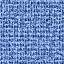 Методика проведения независимой оценки качества условий осуществления образовательной деятельности организациями, осуществляющими образовательную деятельность в Республике Тыва в 2021 году Кызыл, 2021Оглавление1. Методологический разделНезависимая оценка качества условий осуществления образовательной деятельности организациями, осуществляющими образовательную деятельность, является одной из форм общественного контроля и проводится в целях предоставления участникам отношений в сфере образования информации об уровне организации работы по реализации образовательных программ на основе общедоступной информации (статья 95.2.Закона об образовании в Российской Федерации) предоставления гражданам информации о качестве оказания услуг образовательными организациями, а также в целях повышения качества их деятельности. Сбор и обобщение информации о качестве условий оказания услуг образовательными организациями проводится на основании:Постановления Правительства Российской Федерации от 31.05.2018 № 638 «Об утверждении Правил сбора и обобщения информации о качестве условий оказания услуг организациями в сфере культуры, охраны здоровья, образования, социального обслуживания и федеральными учреждениями медико-социальной экспертизы»;Федерального закона "Об образовании в Российской Федерации" от 29.12.2012 № 273-ФЗ (с последующими изменениями);Приказа Министерства труда и социальной защиты РФ № 344н от 31.05.2018г «Об утверждении Единого порядка расчета показателей, характеризующих общие критерии оценки качества условий оказания услуг организациями в сфере культуры, охраны здоровья, образования, социального обслуживания и федеральными учреждениями медико-социальной экспертизы»;Приказа Министерства труда и социальной защиты РФ от 30 октября 2018 года № 675н «Об утверждении Методики выявления и обобщения мнения граждан о качестве условий оказания услуг организациями в сфере культуры, охраны здоровья, образования, социального обслуживания и федеральными учреждениями медико-социальной экспертизы».Приказа Министерства просвещения Российской Федерации от 
13 марта 2019 года № 114 «Об утверждении показателей, характеризующих общие критерии оценки качества условий осуществления образовательной деятельности организациями, осуществляющими образовательную деятельность, по основным общеобразовательным программам, основным программам среднего профессионального образования, основным программам профессионального обучения, дополнительным общеобразовательным программам».Методических рекомендаций к Единому порядку расчета показателей независимой оценки качества условий осуществления образовательной деятельности организациями, осуществляющими образовательную деятельность по основным образовательным программам, образовательным программам среднего профессионального образования, основным программам профессионального обучения, дополнительным общеобразовательным программам (с учетом отраслевых особенностей) Совокупность используемых методов сбора и обобщения информации должна позволить получить информацию по следующим критериям:открытость и доступность информации об образовательной организации; комфортность условий предоставления услуг; доступность услуг для инвалидов;доброжелательность, вежливость работников образовательной организации;удовлетворенность условиями ведения образовательной деятельности организаций.Источниками информации о качестве условий оказания услуг образовательными организациями могут являться:а) официальные сайты образовательных организаций в информационно-коммуникационной сети «Интернет» (далее – сеть «Интернет»), информационные стенды в помещениях указанных организаций;б) официальный сайт для размещения информации о государственных и муниципальных учреждениях в сети «Интернет»;в) мнение получателей услуг о качестве условий оказания услуг в целях установления удовлетворенности граждан условиями оказания услуг (интернет-опрос, в том числе на официальном сайте образовательной организации). г) наблюдение.1.1. Расчет показателей, характеризующих общие критерии оценки качества условий осуществления образовательной деятельности образовательными организациямиЗначения показателей, характеризующих общие критерии оценки качества условий оказания услугобразовательными организациями, рассчитывается в баллах. Максимально возможное значение каждого показателя оценки качества составляет 100 баллов.1. Расчет показателей, характеризующих критерий оценки качества «Открытость и доступность информации об образовательной организации»:а) значение показателя оценки качества «Соответствие информации о деятельности образовательной организации, размещенной на общедоступных информационных ресурсах, ее содержанию и порядку (форме), установленным законодательными и иными нормативными правовыми актами Российской Федерации: на информационных стендах в помещении образовательной организации; на официальном сайте образовательной организации в сети «Интернет» (Пинф) определяется по формуле:гдеИстенд - количество информации, размещенной на информационных стендах в помещении организации;Исайт - количество информации, размещенной на официальном сайте образовательной организации в сети "Интернет» (далее – официальный сайт организации);Инорм - количество информации, размещение которой на общедоступных информационных ресурсах установлено законодательными и иными нормативными правовыми актами Российской Федерации;б) значение показателя оценки качества «Наличие на официальном сайте образовательной организации информации о дистанционных способах обратной связи и взаимодействия с получателями услуг и их функционирование: абонентский номер телефона; адрес электронной почты; электронные сервисы (подачи электронного обращения (жалобы, предложения), получения консультации по оказываемым услугам и  иные);  раздела  официального сайта «Часто задаваемые вопросы»; технической возможности выражения получателем услуг мнения о качестве условий оказания услуг организацией социальной сферы (наличие анкеты для опроса граждан или гиперссылки на нее)» (Пдист)определяется по формуле:Пдист  = Тдист × Сдист,				(1.2)где:Тдист– количество баллов за каждый дистанционный способ взаимодействия с получателями услуг (по 30 баллов за каждый способ);Сдист–количество функционирующих дистанционных способов взаимодействия с получателями услуг, информация о которых размещена на официальном сайте образовательной организации.При наличии и функционировании более трех дистанционных способов взаимодействия с получателями услуг показатель оценки качества (Пдист)принимает значение 100 баллов;в) значение показателя оценки качества «Доля получателей услуг, удовлетворенных открытостью, полнотой и доступностью информации о деятельности образовательной организации, размещенной на информационных стендах в помещении образовательной организации, на официальном сайте образовательной организации» (Поткруд), определяется по формуле:гдеУстенд - число получателей услуг, удовлетворенных открытостью, полнотой и доступностью информации, размещенной на информационных стендах в помещении образовательной организации;Усайт - число получателей услуг, удовлетворенных открытостью, полнотой и доступностью информации, размещенной на официальном сайте организации;Чобщ - общее число опрошенных получателей услуг.2. Расчет показателей, характеризующих критерий оценки качества «Комфортность условий предоставления услуг: а) значение показателя оценки качества «Обеспечение в образовательной организации комфортных условий предоставления услуг: - наличие зоны отдыха (ожидания);- наличие и понятность навигации внутри организации;- наличие и доступность питьевой воды;- наличие и доступность санитарно-гигиенических помещений;- санитарное состояние помещений организации (Пкомф.усл) определяется по формуле:Пкомф.усл = Ткомф×Скомф, 					(2.1)где: Ткомф– количество баллов за каждое комфортное условие предоставления услуг (по 20 баллов за каждое комфортное условие);Скомф – количество комфортных условий предоставления услуг.б) значение показателя оценки качества «Время ожидания предоставления услуги (среднее время ожидания и своевременность предоставления услуги в соответствии с записью на прием к специалисту образовательной организации (консультацию), датой госпитализации (диагностического исследования), графиком прихода социального работника на дом и прочее)» не рассчитывается для образовательной организациив) значение показателя оценки качества «Доля получателей услуг, удовлетворенных комфортностью предоставления услуг образовательной организацией» (Пкомфуд) определяется по формуле:гдеУкомф - число получателей услуг, удовлетворенных комфортностью предоставления услуг организацией;Чобщ -  общее число опрошенных получателей услуг.3. Расчет показателей, характеризующих критерий оценки качества «Доступность услуг для инвалидов»: а) значение показателя оценки качества «Оборудование помещений образовательной организации и прилегающей к ней территории с учетом доступности для инвалидов: наличие оборудованных входных групп пандусами (подъемными платформами); выделенных стоянок для автотранспортных средств инвалидов; адаптированных лифтов, поручней, расширенных дверных проемов; сменных кресел-колясок; специально оборудованных санитарно-гигиенических помещений» (Поргдост) определяется по формуле:Поргдост = Торгдост × Соргдост,			(3.1)где:Торгдост – количество баллов за каждое условие доступности организации для инвалидов (по 20 баллов за каждое условие);Соргдост– количество условий доступности организации для инвалидов. При наличии пяти и более условий доступности услуг для инвалидов показатель оценки качества (Поргдост)принимает значение 100 баллов;б) значение показателя оценки качества «Обеспечение в образовательной организации условий доступности, позволяющих инвалидам получать услуги наравне с другими: дублирование для инвалидов по слуху и зрению звуковой и зрительной информации; дублирование надписей, знаков и иной текстовой и графической информации знаками, выполненными рельефно-точечным шрифтом Брайля; возможность предоставления инвалидам по слуху (слуху и зрению) услуг сурдопереводчика  (тифлосурдопереводчика); наличие альтернативной версии официального сайта образовательной организации для инвалидов по зрению; помощь, оказываемая работниками образовательной организации, прошедшими необходимое обучение (инструктирование) по сопровождению инвалидов в помещениях образовательной организации и на прилегающей территории; наличие возможности предоставления услуги в дистанционном режиме или на дому» (Пуслугдост)определяется по формуле:Пуслугдост = Туслугдост × Суслугдост, *				(3.2)где:Туслугдост – количество баллов за каждое условие доступности, позволяющее инвалидам получать услуги наравне с другими (по 20 баллов за каждое условие);Суслугдост– количество условий доступности, позволяющих инвалидам получать услуги наравне с другими.При наличии пяти и более условий доступности, позволяющих инвалидам получать услуги наравне с другими, показатель оценки качества (Пуслугдост)принимает значение 100 баллов;При расчете показателя 3.2. "Обеспечение в организации условий доступности, позволяющих инвалидам получать образовательные услуги наравне с другими: дублирование для инвалидов по слуху и зрению звуковой и зрительной информации; дублирование надписей, знаков и иной текстовой и графической информации знаками, выполненными рельефно-точечным шрифтом Брайля; возможность предоставления инвалидам по слуху (слуху и зрению) услуг сурдопереводчика (тифлосурдопереводчика); альтернативной версии сайта организации для инвалидов по зрению; помощь, оказываемая работниками организации, прошедшими необходимое обучение (инструктирование), по сопровождению инвалидов в помещении организации; возможность предоставления образовательных услуг в дистанционном режиме или на дому" в случае, если в образовательной организации, осуществляющей образовательную деятельность по основным общеобразовательным программам, образовательным программам среднего профессионального образования, основным программам профессионального обучения, дополнительным общеобразовательным программам, не предусмотрены адаптированные образовательные программы и/или отсутствуют обучающиеся с ОВЗ (данные сведения должны подтверждаться официальной статистической отчетностью за календарный год, предшествующий году проведения независимой оценки качества условий осуществления образовательной деятельности) показатель оценки качества принимает:- значение 100 баллов при условии обеспечения 3 условий доступности: наличие альтернативной версии сайта организации для инвалидов по зрению, возможность предоставления образовательных услуг в дистанционном режиме или на дому; помощь, оказываемая работниками организации, прошедшими необходимое обучение (инструктирование), по сопровождению инвалидов в помещении организации;- значение 60 баллов при условии обеспечения 2 условий доступности: наличие альтернативной версии сайта организации для инвалидов по зрению, возможность предоставления образовательных услуг в дистанционном режиме или на дому; помощь, оказываемая работниками организации, прошедшими необходимое обучение (инструктирование), по сопровождению инвалидов в помещении организации;- значение 20 баллов при условии обеспечения 1 условия доступности: наличие альтернативной версии сайта организации для инвалидов по зрению, возможность предоставления образовательных услуг в дистанционном режиме или на дому; помощь, оказываемая работниками организации, прошедшими необходимое обучение (инструктирование), по сопровождению инвалидов в помещении организации.в) значение показателя оценки качества «Доля получателей услуг, удовлетворенных доступностью услуг для инвалидов» (Пдостуд) определяется по формуле:гдеУдост - число получателей услуг-инвалидов, удовлетворенных доступностью услуг для инвалидов;Чинв -  число опрошенных получателей услуг-инвалидов.4. Расчет показателей, характеризующих критерий оценки качества «Доброжелательность, вежливость работников образовательной организации»:а) значение показателя оценки качества «Доля получателей услуг, удовлетворенных доброжелательностью, вежливостью работников образовательной организации, обеспечивающих первичный контакт и информирование получателя услуги при непосредственном обращении в организацию» (Пперв.конт уд) определяется по формуле:гдеУперв.конт - число получателей услуг, удовлетворенных доброжелательностью, вежливостью работников организации, обеспечивающих первичный контакт и информирование получателя услуги;Чобщ -  общее число опрошенных получателей услуг;б) значение показателя оценки качества «Доля получателей услуг, удовлетворенных доброжелательностью, вежливостью работников образовательной организации, обеспечивающих непосредственное оказание услуги при обращении в образовательную организацию» (Показ.услугуд) определяется по формуле:гдеУоказ.услуг - число получателей услуг, удовлетворенных доброжелательностью, вежливостью работников организации, обеспечивающих непосредственное оказание услуги;Чобщ -  общее число опрошенных получателей услуг;в) значение показателя оценки качества «Доля получателей услуг, удовлетворенных доброжелательностью, вежливостью работников образовательной организации при использовании дистанционных форм взаимодействия» (Пвежл.дистуд) определяется по формуле:гдеУвежл.дист- число получателей услуг, удовлетворенных доброжелательностью, вежливостью работников организации при использовании дистанционных форм взаимодействия;Чобщ -  общее число опрошенных получателей услуг.5. Расчет показателей, характеризующих критерий оценки качества «Удовлетворенность условиями оказания услуг»: а) значение показателя оценки качества «Доля получателей услуг, которые готовы рекомендовать образовательную организацию родственникам и знакомым (могли бы ее рекомендовать, если бы была возможность выбора образовательной организации)» (Преком)определяется по формуле:гдеУреком- число получателей услуг, которые готовы рекомендовать организацию родственникам и знакомым (могли бы ее рекомендовать, если бы была возможность выбора организации);Чобщ -  общее число опрошенных получателей услуг;б) значение показателя оценки качества «Доля получателей услуг, удовлетворенных организационными условиями предоставления услуг» (Порг.услуд) определяется по формуле:гдеУорг.усл- число получателей услуг, удовлетворенных организационными условиями предоставления услуг;Чобщ -  общее число опрошенных получателей услуг;в) значение показателя оценки качества «Доля получателей услуг, удовлетворенных в целом условиями оказания услуг в образовательной организации» (Пуд)определяется по формуле:гдеУуд- число получателей услуг, удовлетворенных в целом условиями оказания услуг в образовательной организации;Чобщ -  общее число опрошенных получателей услуг.6. Показатели оценки качества условий оказания услугобразовательнымиорганизациями, рассчитываются: по образовательной организации, в отношении которой проведена независимая оценка качества;а) показатель оценки качества по образовательной организации, в отношении которой проведена независимая оценка качества рассчитывается по формуле:Sn=∑Kmn/5,  						(6)где:Sn– показатель оценки качества n-ой организации;Кmn– средневзвешенная сумма показателей, характеризующих m-ый критерий оценки качества в n–ой организации, рассчитываемая по формулам:К1n=(0,3×Пnинф + 0,3×Пnдист + 0,4× Пn-откруд)К2n=(0,5×Пnкомф.усл + 0,5×Пn-комфуд)К3n=(0,3×Пn-оргдост + 0,4×Пn-услугдост + 0,3× Пn-достуд)К4n=(0,4×Пn-перв.конт уд + 0,4×Пn-оказ.услугуд + 0,2×Пn-вежл.дистуд)К5n=(0,3×Пnреком + 0,2×Пn-орг.услуд + 0,5×Пnуд),Пnинф ...  Пnуд – показатели оценки качества, характеризующие общие критерии оценки качества в n-ой организации, рассчитанные по формулам, приведенным в пунктах 1 - 5.Максимальное значение показателя оценки качества по образовательной организации составляет 100 баллов;1.2. Параметры и значения показателей независимой оценки качества образовательными организациями1. Показатели, характеризующие открытость и доступность информации об организации2. Показатели, характеризующие комфортность условий, в которых осуществляется образовательная деятельность3. Показатели, характеризующие доступность образовательной деятельности для инвалидов4. Показатели, характеризующие доброжелательность, вежливость работников организации5. Показатели, характеризующие удовлетворенность условиями осуществления образовательной деятельности организаций2. Процедурный раздел2.1. Перечень ресурсов с размещенной на них опубликованной официальной информацией о деятельности и результатах деятельности образовательных организаций, участвующих в независимой оценке качества в Республике Тыва в 2021 годуСреднее профессиональное образование  Дополнительное образованиеОбщее образованиеДошкольные образовательные учрежденияДополнительное образование2.2. Описание и обоснование системы выбора единиц наблюденияПри формировании объема генеральной и выборочной совокупностей респондентов в одной организации, осуществляющей образовательную деятельность, в зависимости от уровня образования руководствуемся следующими рекомендациями, представленными в таблице.Для оценки качества условий осуществления образовательной деятельности организациями, осуществляющими образовательную деятельность по основным общеобразовательным программам, в опросе получателей образовательных услуг могут принимать участие обучающие, достигшие 14-летнего возраста, что обусловлено правами и обязанностями, возникающими начиная с 14-летнего возраста.  2.3. Инструктивные материалы для лиц, привлекаемых к деятельности по анализу официальных сайтов образовательных организаций (экспертов)Для мониторинга показателей по данным официального сайта обследуемых образовательных организаций и других официальных источников информации будут привлечены эксперты, имеющие опыт работы, по независимой оценке, качества, в том числе образовательных учреждений, учреждений культуры, социального обслуживания и здравоохранения.  1. Прежде чем приступить к заполнению Анкеты, эксперты обязаны полностью ознакомиться с настоящей Методикой. 2. Фиксация результатов мониторинга осуществляется путем заполнения экспертом Анкеты (Приложение 3 к настоящей Методике) по каждой образовательной организации на основании анализа официального сайта обследуемой образовательной организации и других официальных источников информации. На каждое учреждение заполняется одна Анкета.Все записи в Анкете делаются на бумажном носителе только ручкой синего цвета и должны быть четкими и разборчивыми. При этом следует аккуратно обводить знаки альтернатив. В случае ошибки исправление делается следующим образом: перечеркивается ошибочный знак ответа, обводится кружком знак правильного варианта ответа и ставится подпись интервьюера. Пример:1. Ошибочный ответ.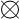  2.  Правильный ответ.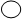 3. Перечень используемых для мониторинга Интернет-источников указан в разделе 2.1. настоящей Методики.Приложение 1. Анкета для обследования мнения участников образовательного процесса о качестве условий осуществления образовательной деятельности образовательными организациями (заполняется респондентами)Обследование мнения участников образовательного процесса о качестве условий осуществления образовательной деятельности образовательных организацийУважаемый респондент!Мы хотим узнать, как Вы оцениваете качество работы образовательной организации, в которой учитесь Вы, Ваш ребенок (дети).Просим внимательно отнестись к анкетированию и ответить на вопросы.Анкета является анонимной. Указывать свое имя, Ваши личные данные не требуется.Ваше мнение нам очень важно и будет учтено в дальнейшей работе. Укажите, пожалуйста, в каком образовательном учреждении учитесь Вы, Ваш ребенок (дети)1. При посещении образовательной организации обращались ли Вы к информации о ее деятельности, размещенной на информационных стендах в помещениях организации?1. Да 2. Нет (переход к вопросу 3)2. Удовлетворены ли Вы открытостью, полнотой и доступностью информации о деятельности образовательной организации, размещенной на информационных стендах в помещении организации?1. Да 2. Нет3. Пользовались ли Вы официальным сайтом образовательной организации, чтобы получить информацию о ее деятельности?1. Да 2. Нет (переход к вопросу 5)4. Удовлетворены ли Вы открытостью, полнотой и доступностью информации о деятельности образовательной организации, размещенной на ее официальном сайте в информационно-телекоммуникационной сети «Интернет»?1. Да 2. Нет5. Удовлетворены ли Вы комфортностью условий предоставления услуг в образовательной организации (наличием комфортной зоны отдыха (ожидания); наличием и понятностью навигации в помещении организации; наличием и доступностью питьевой воды в помещении организации; наличием и доступностью санитарно-гигиенических помещений в организации; санитарным состоянием помещений организации; транспортной доступностью организации (наличием общественного транспорта, парковки) и прочими условиями)?1. Да2. Нет6. Имеете ли Вы (Ваш ребенок) установленную группу инвалидности?1. Да2. Нет (переход к вопросу 8)7. Удовлетворены ли Вы доступностью предоставления услуг для инвалидов в образовательной организации?1. Да 2. Нет 8. Удовлетворены ли Вы доброжелательностью, вежливостью работников образовательной организации, обеспечивающих первичный контакт и информирование получателя услуги (административный персонал и прочие работники) при непосредственном обращении в образовательную организацию?1. Да2. Нет9. Удовлетворены ли Вы доброжелательностью и вежливостью работников образовательной организации, обеспечивающих непосредственное оказание услуги при обращении в организацию (преподаватели, тренеры, инструкторы и прочие работники)?1. Да2. Нет10. Пользовались ли Вы какими-либо дистанционными способами взаимодействия с образовательной организацией (телефон, электронная почта, электронный сервис (форма для подачи электронного обращения (жалобы, предложения), получение консультации по оказываемым услугам), раздел «Часто задаваемые вопросы», анкета для опроса граждан на сайте и прочие.)?1. Да2. Нет (переход к вопросу 12)11. Удовлетворены ли Вы доброжелательностью и вежливостью работников образовательной организации, с которыми взаимодействовали в дистанционной форме (по телефону, по электронной почте, с помощью электронных сервисов (для подачи электронного обращения (жалобы, предложения), получения консультации по оказываемым услугам) и в прочих дистанционных формах)?1. Да2. Нет12. Готовы ли Вы рекомендовать данную образовательную организацию родственникам и знакомым (или могли бы Вы ее рекомендовать, если бы была возможность выбора организации)?1. Да2. Нет13. Удовлетворены ли Вы организационными условиями предоставления услуг (графиком работы образовательной организации (подразделения, отдельных специалистов и прочие); навигацией внутри организации (наличие информационных табличек, указателей, сигнальных табло, инфоматов и прочие)?1. Да2. Нет14. Удовлетворены ли Вы в целом условиями оказания услуг в образовательной организации?1. Да2. Нет15. Ваши предложения по улучшению условий оказания услуг в данной организации:Сообщите, пожалуйста, некоторые сведения о себе: 16. Ваш пол1. Мужской2. Женский 17. Ваш возраст __________ (укажите, сколько Вам полных лет)Благодарим Вас за участие в опросе!Приложение 2. Форма аудита условий осуществления образовательной деятельности образовательным учреждением.____________________________________________________________________наименование образовательной организации____________________________________________________________________наименование муниципального образования_________________   дата заполненияФотоотчет (по каждому пункту фотоотчета достаточно одной фотографии)_____________________________________________________________________________ФИО, подпись представителя оператора_____________________________________________________________________________ФИО, должность, подпись представителя образовательной организацииПриложение 3. Аудит официального сайта образовательной организации в информационно-телекоммуникационной сети "Интернет"___________________________________________(наименование организации)Дата проведения аудита_______________________________________________Время начала аудита_________________________________________________ФИО аудитора___________________________________________________Согласовано:Директор ООО «Демиург»____________ В.А. СивковаСогласовано:____________ 1. Методологический раздел31.1. Расчет показателей, характеризующих общие критерии оценки качества условий осуществления образовательной деятельности образовательными организациями.51.2. Параметры и значения показателей независимой оценки качества условий осуществления образовательной деятельности образовательными организациями.122. Процедурный раздел172.1. Перечень ресурсов с размещенной на них опубликованной официальной информацией о деятельности и результатах деятельности образовательных организаций, участвующих в независимой оценке качества в Республике Тыва в 2021 году.2.2. Описание и обоснование системы выбора единиц наблюдения462.3. Инструктивные материалы для лиц, привлекаемых к деятельности по анализу официальных сайтов образовательных организаций (экспертов).51Приложение 1.  Анкета для обследования мнения участников образовательного процесса о качестве условий осуществления образовательной деятельности образовательными организациями.Приложение 2. Форма запроса информации в образовательное учреждение.Приложение 3. Аудит официального сайта образовательной организации в информационно-телекоммуникационной сети "Интернет"Пинф= (Истенд+Исайт)×100,(1.1)Пинф= (2×Инорм)×100,(1.1)Поткруд= (Устенд+Усайт)×100,(1.3)Поткруд= (2×Чобщ)×100,(1.3)Пкомфуд =   Укомф ×100,(2.3)Пкомфуд =   Чобщ ×100,(2.3)Пдостуд = (Удост)×100,(3.3)Пдостуд = (Чинв)×100,(3.3)Пперв.конт уд = (Уперв.конт)×100,(4.1)Пперв.конт уд = (Чобщ)×100,(4.1)Показ.услугуд = (Уоказ.услуг)×100,(4.2)Показ.услугуд = (Чобщ)×100,(4.2)Пвежл.дистуд = (Увежл.дист)×100,(4.3)Пвежл.дистуд = (Чобщ)×100,(4.3)Преком = (Уреком)×100,(5.1)Преком = (Чобщ)×100,(5.1)Порг.услуд = (Уорг.усл)×100,(5.2)Порг.услуд = (Чобщ)×100,(5.2)Пуд = (Ууд)×100,(5.3)Пуд = (Чобщ)×100,(5.3)№ показа-теляПоказателиМаксимальная оценка в баллах по показателюЗначимость показателяКоэффициент значимостиМаксимальная оценка с учетом значимости показателя1.1.Соответствие информации о деятельности организации, размещенной на общедоступных информационных ресурсах, ее содержанию и порядку (форме) размещения, установленным нормативными правовыми актами:- на информационных стендах в помещении организации (источник информации - очное посещение организации, запрос в образовательную организацию);- на официальном сайте организации в информационно-телекоммуникационной сети «Интернет» (далее - сайт) (источник информации - официальный сайт организации)100 баллов30%0,330 баллов1.2.Наличие на официальном сайте организации (учреждения) информации о дистанционных способах обратной связи и взаимодействия с получателями услуг и их функционирование:- телефона;- электронной почты;- электронных сервисов (форма для подачи электронного обращения, получение консультации по оказываемым услугам, раздел «Часто задаваемые вопросы»);- технической возможности выражения получателями образовательных услуг мнения о качестве оказания услуг (наличие анкеты для опроса граждан или гиперссылки на нее)Источник информации - официальный сайт организации100 баллов30%0,330 баллов1.3.Доля получателей образовательных услуг, удовлетворенных открытостью, полнотой и доступностью информации о деятельности организации, размещенной на информационных стендах, на сайте (в % от общего числа опрошенных получателей образовательных услуг)Источник информации -анкетирование граждан100 баллов40%0,440 балловИтого100%100 баллов1100 баллов№ показа-теляПоказателиМаксимальная оценка в баллах по показателюЗначимость показателяКоэффициент значимостиМаксимальная оценка с учетом значимости показателя2.1.Обеспечение в организации комфортных условий, в которых осуществляется образовательная деятельность:- наличие зоны отдыха (ожидания);- наличие и понятность навигации внутри организации;- наличие и доступность питьевой воды;- наличие и доступность санитарно-гигиенических помещений;- санитарное состояние помещений организацииИсточник информации -официальный сайт организации, очное посещение организации, запрос в образовательную организацию100 баллов50%0,550 баллов2.3.Доля получателей образовательных услуг, удовлетворенных комфортностью условий, в которых осуществляется образовательная деятельность (в % от общего числа опрошенных получателей образовательных услуг)Источник информации -анкетирование граждан100 баллов50%0,550 балловИтого100%100 баллов1100 баллов№ показа-теляПоказателиМаксимальная оценка в баллах по показателюЗначимость показателяКоэффициент значимостиМаксимальная оценка с учетом значимости показателя3.1.Оборудование территории, прилегающей к зданиям организации, и помещений с учетом доступности для инвалидов:- оборудование входных групп пандусами (подъемными платформами);- наличие выделенных стоянок для автотранспортных средств инвалидов;- наличие адаптированных лифтов, поручней, расширенных дверных проемов;- наличие сменных кресел-колясок;- наличие специально оборудованных санитарно-гигиенических помещений в организацииИсточник информации - официальный сайт организации, очное посещение организации, запрос в образовательную организацию100 баллов30%0,330 баллов3.2.Обеспечение в организации условий доступности, позволяющих инвалидам получать образовательные услуги наравне с другими:- дублирование для инвалидов по слуху и зрению звуковой и зрительной информации;- дублирование надписей, знаков и иной текстовой и графической информации знаками, выполненными рельефно-точечным шрифтом Брайля;- возможность предоставления инвалидам по слуху (слуху и зрению) услуг сурдопереводчика (тифлосурдопереводчика);- альтернативной версии сайта организации для инвалидов по зрению;- помощь, оказываемая работниками организации, прошедшими необходимое обучение (инструктирование), по сопровождению инвалидов в помещении организации;- возможность предоставления образовательных услуг в дистанционном режиме или на домуИсточник информации - официальный сайт организации, очное посещение организации, запрос в образовательную организацию100 баллов40%0,440 баллов3.3.Доля получателей образовательных услуг, удовлетворенных доступностью образовательных услуг для инвалидов (в % от общего числа опрошенных получателей образовательных услуг - инвалидов)Источник информации -анкетирование граждан100 баллов30%0,330 балловИтого100%100 баллов1100 баллов№ показа-теляПоказателиМаксимальная оценка в баллах по показателюЗначимость показателяКоэффициент значимостиМаксимальная оценка с учетом значимости показателя4.1.Доля получателей образовательных услуг, удовлетворенных доброжелательностью, вежливостью работников организации, обеспечивающих первичный контакт и информирование получателя образовательной услуги при непосредственном обращении в организацию (например, работники приемной комиссии, секретариата, учебной части) (в % от общего числа опрошенных получателей образовательных услуг)Источник информации -анкетирование граждан100 баллов40%0,440 баллов4.2.Доля получателей образовательных услуг, удовлетворенных доброжелательностью, вежливостью работников организации, обеспечивающих непосредственное оказание образовательной услуги при обращении в организацию (например, преподаватели, воспитатели, тренеры, инструкторы) (в % от общего числа опрошенных получателей образовательных услуг)Источник информации -анкетирование граждан100 баллов40%0,440 баллов4.3.Доля получателей образовательных услуг, удовлетворенных доброжелательностью, вежливостью работников организации при использовании дистанционных форм взаимодействия (в % от общего числа опрошенных получателей образовательных услуг)Источник информации -анкетирование граждан100 баллов20%0,220 балловИтого100%100 баллов1100 баллов№ показа-теляПоказателиМаксимальная оценка в баллах по показателюЗначимость показателяКоэффициент значимостиМаксимальная оценка с учетом значимости показателя5.1.Доля получателей образовательных услуг, которые готовы рекомендовать организацию родственникам и знакомым (могли бы ее рекомендовать, если бы была возможность выбора организации) (в % от общего числа опрошенных получателей образовательных услуг)Источник информации -анкетирование граждан100 баллов30%0,330 баллов5.2.Доля получателей образовательных услуг, удовлетворенных удобством графика работы организации (в % от общего числа опрошенных получателей образовательных услуг)Источник информации -анкетирование граждан100 баллов20%0,220 баллов5.3.Доля получателей образовательных услуг, удовлетворенных в целом условиями оказания образовательных услуг в организации (в % от общего числа опрошенных получателей услуг)Источник информации -анкетирование граждан100 баллов50%0,550 балловИтого100%100 баллов1100 баллов№МОУОНаименование образовательной организацииСокращенное наименование 1г. КызылГосударственное бюджетное профессиональное образовательное учреждение Республики Тыва «Кызылский   транспортный техникум»ГБПОУ РТ «Кызылский Транспортный техникум»2г. КызылГосударственное бюджетное профессиональное образовательное учреждение Республики Тыва «Тувинский сельскохозяйственный техникум»ГБПОУ РТ «Тувинский сельскохозяйственный техникум»3г. КызылГосударственное бюджетное профессиональное образовательное учреждение Республики Тыва «Тувинский строительный техникум»ГБПОУ РТ «Тувинский строительный техникум»4г. КызылГосударственное бюджетное профессиональное образовательное учреждение Республики Тыва «Тувинский политехнический техникум»ГБПОУ РТ «Тувинский политехнический техникум»5г. КызылГосударственное бюджетное профессиональное образовательное учреждение Республики Тыва «Тувинский техникум информационных технологий»ГБПОУ РТ «Тувинский техникум информационных технологий»6Тандинский районГосударственное бюджетное профессиональное образовательное учреждение Республики Тыва «Тувинский агропромышленный техникум»ГБПОУ РТ «Тувинский агропромышленный техникум»7Дзун-Хемчикский районГосударственное бюджетное профессиональное образовательное учреждение Республики Тыва «Тувинский технологический техникум»ГБПОУ РТ «Тувинский технологический техникум»8г. Ак-ДовуракГосударственное бюджетное профессиональное образовательное учреждение Республики Тыва «Ак-Довуракский горный техникум»ГБПОУ РТ «Ак-Довуракский горный техникум»9Тоджинский районГосударственное бюджетное профессиональное образовательное учреждение   Республики Тыва "Тувинский горнотехнический техникум"ГБПОУ РТ «Тувинский горнотехнический техникум»10Бай-Тайгинский районГосударственное бюджетное профессиональное образовательное учреждение Республики Тыва  с. Тээли «Тувинский техникум народных промыслов» ГБПОУ РТ «Тувинский техникум народных промыслов»11Каа-Хемский районГосударственное бюджетное профессиональное образовательное учреждение Республики Тыва «Тувинский техникум агротехнологий»ГБПОУ РТ «Тувинский техникум агротехнологий»12г. КызылГосударственное бюджетное профессиональное образовательное учреждение Республики Тыва «Республиканский медицинский колледж»ГБПОУ РТ «РМК»13г. КызылГосударственное бюджетное профессиональное образовательное учреждение Республики Тыва «Кызылский колледж искусств имени А.Б. Чыргал-оола»ГБПОУ РТ "ККИ им. А.Б. Чыргал-оола"1г. КызылГосударственное бюджетное образоваетльное учреждение дополнительного образованияРеспублики Тыва «Республиканский центр развития дополнительного образования» ГБОУДО РТ «РЦРДО»2г. КызылГосударственное бюджетное учреждение дополнительного профессионального образования Республики Тыва «Республиканский центр профессионального образования»ГБУ ДПО РТ «РЦПО» 3г. КызылГосударственно бюджетное учреждение «Республиканский центр психолого-медико-социального сопровождения «Сайзырал»ГБУ «РЦПМСС Сайзырал»4Каа-хемскийМуниципальное бюджетное образовательное учреждение дополнительного образования детей центр детского творчества с. Сарыг-Сеп Каа-хемского районаМБОУ ДОДЦДТ с. Сарыг-Сеп№МОУОНаименование образовательнйо организацииСокращенное наименование 1Бай-ТайгинскийМуниципальное бюджетное общеобразовательное учреждение Хемчикская средняя  общеобразовательная  школа села Хемчик муниципального района «Бай-Тайгинский кожуун Республики Тыва»МБОУ Хемчикская СОШ2Бай-ТайгинскийМуниципальное бюджетное общеобразовательное учреждение Кызыл-Дагская  средняя  общеобразовательная  школа имени Хертек Амырбитовны Анчимаа-Тока села Кызыл-Даг муниципального района «Бай-Тайгинский кожуун Республики Тыва»МБОУ Кызыл-Дагская СОШ3Бай-ТайгинскийМуниципальное бюджетное общеобразовательное учреждение Шуйская средняя общеобразовательная школа с. Шуй муниципального района «Бай-Тайгинский кожуун Республики Тыва»МБОУ Шуйская СОШ4Бай-ТайгинскийМуниципальное бюджетное общеобразовательное учреждение Тээлинская средняя общеобразовательная школа имени Владимира Бораевича Кара-Сала с. Тээли муниципального района «Бай-Тайгинский кожуун Республики Тыва»МБОУ Тээлинская СОШ им. В.Б. Кара-Сала5Бай-ТайгинскийМуниципальное бюджетное общеобразовательное учреждение  средняя общеобразовательная школа имени Николая Салчаковича Конгара села Бай-Тал муниципального района "Бай-Тайгинский кожуун Республики Тыва"МБОУ СОШ им. Н.С. Конгара с. Бай-Тал6Бай-ТайгинскийМуниципальное бюджетное общеобразовательное учреждение Кара-Хольская средняя общеобразовательная школа имени Кужугета Серээевича Шойгу с. Кара-Холь муниципального района «Бай-Тайгинский кожуун Республики Тыва»МАОУ Кара-Хольская СОШ имени К.С. Шойгу с. Кара-Холь7Бай-ТайгинскийМуниципальное бюджетное общеобразовательное учреждение "Тээлинская вечерняя (сменная) общеобразовательная школа" села Тээли  муниципального района "Бай-Тайгинский кожуун Республики Тыва»МБОУ Тээлинская "В(С)ОШ"8Бай-ТайгинскийГосударственное бюджетное оздоровительное образовательное учреждение санаторного типа для детей, нуждающихся в длительном лечении «Санаторная школа-интернат с. Шуй Бай-Тайгинского кожууна Республики ТываГБООУ «Санаторная Школа-Интернат РТ» с. Шуй9Барун-ХемчикскийМуниципальное бюджетное общеобразовательное учреждение «Средняя общеобразовательная школа с. Барлык Барун-Хемчикского кожууна Республики Тыва»МБОУ СОШ с. Барлык Барун-Хемчикского кожууна РТ10Барун-ХемчикскийМуниципальное бюджетное общеобразовательное учреждение  (средняя общеобразовательная школа  № 2 с. Кызыл-Мажалык Барун-Хемчикского кожууна Республики Тыва)МБОУ СОШ № 2 с. Кызыл-Мажалык11Барун-ХемчикскийМуниципальное бюджетное общеобразовательное учреждение  «Средняя общеобразовательная школа с. Аянгаты Барун-Хемчикского кожууна Республики Тыва»"МБОУ СОШ с. Аянгаты"12Барун-ХемчикскийМуниципальное бюджетное общеобразовательное учреждение  «Средняя общеобразовательная школа с. Эрги-Барлык» Барун-Хемчикского кожууна Республики Тыва»МБОУ СОШ с. Эрги-Барлык13Барун-ХемчикскийМуниципальное бюджетное общеобразовательное учреждение  «Средняя общеобразовательная школа  № 1 с. Кызыл-Мажалык Барун-Хемчикского кожууна Республики Тыва»МБОУ СОШ № 1 с. Кызыл-Мажалык14Барун-ХемчикскийМуниципальное автономное общеобразовательное учреждение  «Средняя общеобразовательная школа  с. Аксы-Барлык Барун-Хемчикского кожууна Республики Тыва»МАОУ СОШ с. Аксы-Барлык15Барун-ХемчикскийМуниципальное бюджетное общеобразоватлеьное учреждение  «Средняя общеобразовательная школа с. Шекпээр Барун-Хемчикского кожууна Республики Тыва»МБОУ СОШ с. Шекпээр16Барун-ХемчикскийМуниципальное бюджетное общеобразоватлеьное учреждение  «Средняя общеобразовательная школа с. Бижиктиг-Хая Барун-Хемчикского кожууна Республики Тыва»МБОУ СОШ с. Бижиктиг-Хая17Барун-ХемчикскийМуниципальное бюджетное общеобразоватлеьное учреждение  «Средняя общеобразовательная школа с. Дон-Терезин»  Барун-Хемчикского кожууна Республики ТываМБОУ СОШ с. Дон-Терезин Барун-Хемчикского кожууна РТ18Барун-ХемчикскийМуниципальное бюджетное общеобразоватлеьное учреждение  «Средняя общеобразовательная школа с. Хонделен Барун-Хемчикского кожууна Республики Тыва»МБОУ СОШ с. Хонделен РТ19Дзун-ХемчикскийМуниципальное бюджетное общеобразовательное учреждение Чыргакинская средняя общеобразовательная школа Дзун-Хемчикского  кожууна Республики ТываМБОУ ЧСОШ Д_Х К РТ20Дзун-ХемчикскийМуниципальное бюджетное общеобразовательное учреждение  Шеминская средняя общеобразовательная школа  муниципального района Дзун-Хемчикский кожуун  Республики ТываМБОУ Шеминская, СОШ МР ДХк РТ21Дзун-ХемчикскийМуниципальное бюджетное общеобразовательное учреждение  Теве-Хаинская  средняя общеобразовательная школа муниципального района  Дзун-Хемчикский  кожуун Республики ТываМБОУ Т-ХСОШ муниципального района Дзун-Хемчикский кожуун Республики Тыва22Дзун-ХемчикскийМуниципальное бюджетное общеобразовательное учреждение Хондергейская средняя общеобразовательная школа  муниципального района Дзун-Хемчикский  кожуун РеспубликиТываМБОУ СОШ с. Хондергей23Дзун-ХемчикскийМуниципальное бюджетное общеобразовательное учреждение: Бажын-Алаакская средняя общеобразовательная школа Дзун-Хемчикского  кожууна Республики ТываМБОУ Б-АСОШ Д-Х К РТ24Дзун-ХемчикскийМуниципальное бюджетное общеобразовательное учреждение Хайыраканская средняя общеобразовательная школа  муниципального района «Дзун-Хемчикский  кожуун Республики Тыва»МБОУ СОШ с. Хайыракан25Дзун-ХемчикскийМуниципальное бюджетное общеобразовательное учреждение  средняя общеобразовательная школа №1 города Чадана   Дзун-Хемчикского  кожууна Республики ТываМБОУ СОШ № 1 г. Чадан26Дзун-ХемчикскийМуниципальное бюджетное общеобразовательное учреждение  Дзун-Хемчикского района Республики Тыва "Средняя общеобразовательная школа № 2 города Чадан"МБОУ "СОШ № 2 города Чадан"27Дзун-ХемчикскийМуниципальное бюджетное общеобразовательное учреждение  средняя общеобразовательная школа № 3   города Чадана Дзун-Хемчикского  кожууна Республики ТываМБОУ СОШ № 3 г. Чадана28Дзун-ХемчикскийМуниципальное бюджетное общеобразовательное учреждение  "Средняя общеобразовательная школа    № 4 имени Байлак Веры Чульдумовны города Чадана Дзун-Хемчикского  кожууна Республики Тыва»МБОУ СОШ № 4 им. Байлак Веры Чульдумовны г. Чадана29Дзун-ХемчикскийМуниципальное бюджетное общеобразовательное учреждение Баян-Талинская средняя общеобразовательная школа Дзун-Хемчикского  кожууна Республики ТываМБОУ БТСОШ30Дзун-ХемчикскийМуниципальное бюджетное общеобразовательное учреждение Ийменская средняя общеобразовательная школа Дзун-Хемчикского  кожууна Республики ТываМБОУ Ийменская СОШ31Дзун-ХемчикскийМуниципальное бюджетное общеобразовательное учреждение Хорум-Дагская  средняя общеобразовательная школа Дзун-Хемчикского  кожууна Республики ТываМБОУ Х-Д СОШ32Дзун-ХемчикскийМуниципальное бюджетное общеобразовательное учреждение Чыраа-Бажынская средняя общеобразовательная школа Дзун-Хемчикского  кожууна Республики ТываМБОУ Ч-БСОШ33Дзун-ХемчикскийМуниципальное бюджетное оздоровительное общеобразовательное учреждение санаторного типа для детей, нуждающихся в длительном лечении Элдиг-Хемская санаторная школа-интернат муниципального района Дзун-Хемчикского  кожууна Республики ТываМБООУСТД, НДЛ Э-Х СШ-И МРД-ХК РТ34Каа-ХемскийМуниципальное бюджетное общеобразовательное учреждение  средняя общеобразовательная школа с. Сизим Каа-Хемского района Республики ТываМБОУ СОШ с. Сизим35Каа-ХемскийМуниципальное бюджетное общеобразовательное учреждение средняя общеобразовательная школа с. Суг-Бажы Каа-Хемского района Республики ТываМБОУ СОШ с. Суг-Бажы36Каа-ХемскийМуниципальное бюджетное  общеобразовательное учреждение  средняя общеобразовательная школа  с. Дерзиг-Аксы Каа-Хемского  района Республики ТываМБОУ СОШ с. Дерзиг-Аксы37Каа-ХемскийМуниципальное бюджетное общеобразовательное учреждение «Средняя общеобразовательная школа №1 имени Ю.А.Гагарина" с. Сарыг-Сеп Каа-Хемского района Республики ТываМБОУ СОШ № 1 имени Ю.А. Гагарина с. Сарыг-Сеп38Каа-ХемскийМуниципальное бюджетное общеобразовательное учреждение  средняя общеобразовательная школа № 2 им. С.К. Тока с. Сарыг-Сеп  Каа-Хемского района Республики ТываМБОУ СОШ № 2 им. С.К. Тока с. Сарыг-Сеп Каа-Хемского района Республики Тыва39Каа-ХемскийМуниципальное бюджетное общеобразовательное учреждение средняя общеобразовательная школа с. Кок Хаак Каа-Хемского района Республики ТываМБОУ СОШ с. Кок-Хаак40Каа-ХемскийМуниципальное бюджетное общеобразовательное учреждение  средняя общеобразовательная школа  имени В.П. Брагина с. Бурен-Бай-Хаак Каа-Хемского  района Республики ТываМБОУ СОШ имени В.П Брагина с. Бурен-Бай-Хаак41Каа-ХемскийМуниципальное бюджетное общеобразовательное учреждение средняя общеобразовательная школа  с.  Усть-Бурен Каа-Хемского  района Республики ТываМБОУ СОШ с. Усть-Бурен42Каа-ХемскийМуниципальное бюджетное общеобразовательное учреждение  средняя общеобразовательная школа  с. Кундустуг Каа-Хемского  района Республики ТываМБОУ СОШ с. Кундустуг Каа-хемского района Республики Тыва43Каа-ХемскийМуниципальное бюджетное общеобразовательное учреждение  средняя общеобразовательная школа  с. Бояровка Каа-Хемского района Республики ТываМБОУ СОШ с. Бояровка44Каа-ХемскийМуниципальное бюджетное общеобразовательное учреждение средняя  общеобразовательная школа с. Ильинка Каа-Хемского  района Республики ТываМБОУ СОШ с. Ильинка45Каа-ХемскийМуниципальное бюджетное общеобразовательное учреждение  средняя общеобразовательная школа  с. Бурен-Хем Каа-Хемского  района Республики ТываМБОУ СОШ с. Бурен-Хем46Каа-ХемскийМуниципальное бюджетное общеобразовательное учреждение  начальная общеобразовательная школа местечка Катазы Каа-Хемского  кожууна Республики ТываМБОУ НОШ с. Катазы47Каа-ХемскийМуниципальное бюджетное общеобразовательное учреждение  начальная общеобразовательная школа  с. Эржей Каа-Хемского  района Республики ТываМБОУ НОШ с. Эржей48Каа-ХемскийМуниципальное бюджетное общеобразовательное учреждение Основная общеобразовательная школа  с. Усть-Ужеп Каа-Хемского  района Республики ТываМБОУ ООШ с. Усть-Ужеп49Каа-ХемскийМуниципальное бюджетное общеобразовательное учреждение вечерняя сменная общеобразовательная школа  с. Сарыг-Сеп Каа-Хемского района Республики ТываМБОУ ВСОШ с. Сарыг-Сеп50КызылскийМуниципальное бюджетное общеобразовательное учреждение  Сукпакская средняя общеобразовательная школа им. Б.И. Араптана муниципального района  «Кызылский кожуун» Республики ТываМБОУ Сукпакская СОШ51КызылскийМуниципальное бюджетное общеобразовательное учреждение  Ээрбекская средняя общеобразовательная школа имени Оюна Кавааевича Оолака муниципального района  «Кызылский кожуун» Республики ТываМБОУ Ээрбекская СОШ им. О.К.Оолака52КызылскийМуниципальное бюджетное общеобразовательное учреждение Шамбалыгская средняя общеобразовательная школа  муниципального района «Кызылский кожуун» Республики ТываМБОУ Шамбалыгская СОШ53КызылскийМуниципальное бюджетное образовательное учреждение  Баян-Колская средняя общеобразовательная школа имени Долчанмаа Бай-Кара Шожульбеевны муниципального района «Кызылский кожуун» Республики ТываМБОУ Баян-Колская СОШ им. Долчанмаа Б-К.Ш.54КызылскийМуниципальное бюджетное общеобразовательное учреждение Терлиг-Хаинская средняя общеобразовательная школа муниципального района  «Кызылский кожуун» Республики ТываМБОУ Терлиг-Хаинская СОШ55КызылскийМуниципальное бюджетное общеобразовательное учреждение Кара-Хаакская средняя общеобразовательная школа муниципального района  «Кызылский кожуун» Республики ТываМБОУ Кара-Хаакская СОШ56КызылскийМуниципальное бюджетное общеобразовательное учреждение Усть-Элегестинская средняя общеобразовательная школа муниципального района «Кызылский кожуун» Республики ТываМБОУ Усть-Элегестинская СОШ57КызылскийМуниципальное бюджетное общеобразовательное учреждение  Чербинская средняя общеобразовательная школа муниципального района  «Кызылский  кожуун» Республики ТываМБОУ Чербинская СОШ58КызылскийМуниципальное бюджетное общеобразовательное учреждение  Целинная средняя общеобразовательная школа муниципального района "Кызылский кожуун" Республики ТываМБОУ Целинная СОШ59КызылскийМуниципальное бюджетное образовательное учреждение  средняя общеобразовательная школа № 2 им. Т.Б. Куулар пгт Каа-Хем муниципального района  «Кызылский кожуун»МБОУ СОШ № 2 им.  Т.Б. Куулар пгт. Каа-Хем60КызылскийМуниципальное бюджетное образовательное учреждение  средняя общеобразовательная школа №1 п.г.т. Каа-Хем муниципального района  «Кызылский кожуун» Республики ТываМБОУ СОШ № 1 п.г.т. Каа-Хем61КызылскийМуниципальное бюджетное общеобразовательное учреждение  "Начальная  школа - детский сад" п.г.т. Каа-Хем муниципального района  «Кызылский кожуун»  Республики ТываМБОУ "Начальная школа - детский сад" пгт. Каа-Хем62Сут-ХольскийМуниципальное бюджетное общеобразовательное учреждение Хор-Тайгинская средняя общеобразовательная школа Сут-Хольского кожууна Республики ТываМБОУ Хор-Тайгинская СОШ63Сут-ХольскийМуниципальное бюджетное общеобразовательное учреждение Бора-Тайгинская средняя общеобразовательная школа Сут-Хольского кожууна Республики ТываМБОУ Бора-Тайгинская СОШ64Сут-ХольскийМуниципальное бюджетное общеобразовательное учреждение Кызыл-Тайгинская средняя общеобразовательная школа Сут-Хольского кожууна Республики ТываМБОУ Кызыл-Тайгинская СОШ65Сут-ХольскийМуниципальное бюджетное общеобразовательное учреждение  Сут-Хольского кожууна Республики Тыва "Ак-Дашская средняя общеобразовательная школа"МБОУ "Ак-Дашская СОШ"66Сут-ХольскийМуниципальное бюджетное общеобразовательное учреждения Кара-Чыраанская средняя общеобразовательная школа Сут-Хольского кожууна Республики ТываМБОУ Кара-Чыраанская СОШ67Сут-ХольскийМуниципальное бюджетное общеобразовательное учреждение Суг-Аксынская средняя общеобразовательная школа имени Тувинских добровольцев Сут-Хольского кожууна Республики ТываМБОУ Суг-Аксынская СОШ68Сут-ХольскийМуниципальное бюджетное общеобразовательное учреждение  Алдан-Маадырская средняя общеобразовательная школа  имени Ооржака Тумен-Байыра Арын-ооловича Сут-Хольского кожууна Республики ТываМБОУ Алдан-Маадырская СОШ имени Ооржака Т-Б.А.69Монгун-ТайгинскийМуниципальное бюджетное общеобразовательное учреждение Моген-Буренская средняя общеобразовательная школа с. Кызыл-Хая муниципального района «Монгун-Тайгинский  кожуун Республики Тыва"МБОУ Моген-Буренская СОШ70Монгун-ТайгинскийМуниципальное бюджетноеи общеобразовательное учреждение  Средняя общеобразовательная школа № 1  с. Мугур-Аксы  Монгун-Тайгинского кожууна  Республики ТываМБОУ СОШ № 1 с. Мугур-Аксы71Монгун-ТайгинскийМуниципальное бюджетное общеобразовательное учреждение  «Средняя общеобразовательная школа № 2"  с. Мугур-Аксы  Монгун-Тайгинскийо кожуун Республики ТываМБОУ "СОШ № 2 "с. Мугур-Аксы Монгун-Тайгинского кожууна Республики Тыва72Монгун-ТайгинскийМуниципальное бюджетное общеобразовательное учреждение Тоолайлыгская общеобразовательная начальная школа Монгун-Тайгинского кожууна Республики ТываМБОУ Тоолайлыгская общеобразовательная начальная школа73ОвюрскийМуниципальное бюджетное общеобразовательное учреждение «Саглынская общеобразовательная средняя школа Овюрского кожууна»МБОУ "Саглынская СОШ Овюрского кожууна"74ОвюрскийМуниципальное бюджетное общеобразовательное учреждение «Дус-Дагская средняя общеобразовательная  школа Овюрского кожууна»МБОУ "Дус-Дагская СОШ Овюрского кожууна"75ОвюрскийМуниципальное бюджетное общеобразовательное учреждение «Ак-Чыраанская  средняя общеобразовательная  школа Овюрского кожууна»МБОУ "Ак-Чыраанская СОШ Овюрского кожууна"76ОвюрскийМуниципальное бюджетное общеобразовательное учреждение «Чаа-Суурская средняя общеобразовательная школа Овюрского кожууна имени Шарый-оол Владимира Чактар-ооловича»МБОУ "Чаа-Суурская СОШ Овюрского кожууна им. Шарый-оол В.Ч"77ОвюрскийМуниципальное бюджетное общеобразовательное учреждение «Солчурская  средняя общеобразовательная школа" Овюрского кожууна»МБОУ Солчурская СОШ78ОвюрскийМуниципальное бюджетное общеобразовательное учреждение «Хандагайтинская средняя общеобразовательная  школа" Овюрского кожуунаМБОУ Хандагайтинская СОШ79Пий-ХемскийМуниципальное бюджетное общеобразовательное учреждение Шивилигская средняя общеобразовательная школа Пий-Хемского кожууна Республики ТываМБОУ Шивилигская СОШ Пий-Хемского кожууна РТ80Пий-ХемскийМуниципальное бюджетное общеобразовательное учреждение  Туранская средняя общеобразовательная школа  № 1 Пий-Хемского кожууна Республики ТываМБОУ Туранская СОШ № 181Пий-ХемскийМуниципальное бюджетное общеобразовательное учреждение средняя общеобразовательная школа  № 2 города ТуранаМБОУ СОШ № 2 г. Турана82Пий-ХемскийМуниципальное бюджетное образовательное учреждение Хадынская средняя общеобразовательная школа  Пий-Хемского кожууна Республики ТываМБОУ Хадынская СОШ83Пий-ХемскийМуниципальное бюджетное общеобразовательное учреждение Тарлагская  средняя общеобразовательная школа Пий-Хемского кожууна Республики ТываМБОУ Тарлагская СОШ84Пий-ХемскийМуниципальное бюджетное общеобразовательное учреждение Уюкская средняя общеобразовательная школа  имени Василия Яна  Пий-Хемского кожууна Республики ТываМБОУ Уюкская средняя общеобразовательная школа85Пий-ХемскийМуниципальное бюджетное общеобразовательное учреждение Сесерлигская средняя общеобразовательная школа  Пий-Хемского кожууна Республики ТываМБОУ Сесерлигская СОШ86Пий-ХемскийМуниципальное бюджетное общеобразовательное учреждение Сушинская  средняя общеобразовательная школа  Пий-Хемского кожууна Республики ТываМБОУ Сушинская средня общеобразовательная школа87Пий-ХемскийМуниципальное бюджетное общеобразовательное учреждение Аржаанская  средняя общеобразовательная школа  Пий-Хемского кожууна Республики ТываМБОУ Аржаанская СОШ88Пий-ХемскийМуниципальное бюджетное общеобразовательное учреждение  Хутинская основная общеобразовательная школа  Пий-Хемского кожууна Республики ТываМБОУ Хутинская ООШ89Пий-ХемскийМуниципальное бюджетное общеобразовательное учреждение Открытая (сменная) общеобразовательная школа города Турана Пий-Хемского кожууна Республики ТываМБОУ Открытая общеобразовательная школа города Турана90ТандинскийМуниципальное бюджетное общеобразовательное учреждение средняя общеобразовательная школа  села Кочетово Тандинского кожууна Республики ТываМБОУ СОШ с. Кочетово91ТандинскийМуниципальное бюджетное общеобразовательное учреждение Средняя общеобразовательная школа  села Кызыл-Арыг Тандинского кожууна Республики ТываМБОУ СОШ с. Кызыл-Арыг92ТандинскийМуниципальное бюджетное общеобразовательное учреждение Средняя общеобразовательная школа села Сосновка Тандинского кожууна Республики ТываМБОУ СОШ с. Сосновка93ТандинскийМуниципальное бюджетное общеобразовательное учреждение Средняя общеобразовательная школа села Владимировка Тандинского кожууна Республики ТываМБОУ СОШ с. Владиировка94ТандинскийМуниципальное бюджетное общеобразовательное учреждение Средняя общеобразовательная школа  села Балгазын Тандинского кожууна Республики ТываМБОУ СОШ с. Балгазын95ТандинскийМуниципальное бюджетное общеобразовательное учреждение Средняя общеобразовательная школа  села Бай-Хаак Тандинского кожууна Республики ТываМБОУ СОШ с. Бай-Хаак96ТандинскийМуниципальное бюджетное общеобразовательное учреждение Средняя общеобразовательная школа  с. Межегей, Тандинского кожууна, Республики ТываМБОУ СОШ с. Межегей97ТандинскийМуниципальное  бюджетное общеобразовательное учреждение Начальная общеобразовательная школа  села Дурген Тандинского кожууна Республики ТываМБОУ НОШ с. Дурген98ТандинскийМуниципальное бюджетное общеобразовательное учреждение Средняя общеобразовательная школа  села Успенка Тандинского кожууна Республики ТываМБОУ СОШ с. Успенка99ТандинскийМуниципальное бюджетное общеобразовательное учреждение Основная общеобразовательная школа села Усть-Хадын Тандинского кожууна Республики ТываМБОУ ООШ с. Усть-Хадын100ТоджинскийМуниципальное бюджетное  учреждение № Ийская средняя общеобразовательная школа"МБУ Ийская СОШ101ТоджинскийМуниципальное бюджетное образовательное учреждение  Ырбанская средняя общеобразовательная школаМБОУ Ырбанская СОШ102ТоджинскийМуниципальное бюджетное образовательное учреждение  Адыр-Кежигская средняя общеобразовательная школаМБОУ Адыр-Кежигская СОШ103ТоджинскийМуниципальное бюджетное образовательное учреждение  "Средняя общеобразовательная школа с. Тоора-Хем имени Леонида Борандаевича Чадамба" Тоджинского кожууна  Республики ТываМБОУ СОШ с. Т-Х им. Л.Б.Чадамба104ТоджинскийМуниципальное бюджетное образовательное учреждение Хамсыринская начальная общеобразовательная школаМБОУ Хамсыринская начальная общеобразовательная школа105ТоджинскийМуниципальное общеобразовательное учреждение  Сыстыг-Хемская основная общеобразовательная школаМБОУ Сыстыг-Хемская ООШ106ТоджинскийМуниципальное  оздоровительное образовательное учреждение  санаторного типа для детей, нуждающихся в длительном лечении, Ийская  санаторная общеобразовательная школа-интернатИйская санаторная школа-интернат107Тес-ХемскийМуниципальное бюджетное общеобразовательное  учреждение Шуурмакская средняя общеобразовательная школа муницпального района «Тес-Хемский кожуун Республики Тыва»МБОУ Шуурмакская СОШ муниципального района "Тес-Хемский кожуун РТ"108Тес-ХемскийМуниципальное бюджетное общеобразовательное  учреждение  О-Шынаанская средняя общеобразовательная школа муницпального района «Тес-Хемский кожуун Республики Тыва»МБОУ О-Шынаанская СОШ МР "Тес-Хеиский кожуун РТ"109Тес-ХемскийМуниципальное бюджетное общеобразовательное  учреждение Кызыл-Чыраанская средняя общеобразовательная школа муницпального района «Тес-Хемский кожуун Республики Тыва»МБОУ Кызыл-Чыраанская СОШ муниципального района "Тес-Хемский кожуун РТ"110Тес-ХемскийМуниципальное бюджетное общеобразовательное  учреждение Чыргаландинская средняя общеобразовательная школа муницпального района «Тес-Хемский кожуун Республики Тыва»МБОУ Чыргаландинская СОШ МР "Тес-Хемский кожуун РТ"111Тес-ХемскийМуниципальное бюджетное общеобразовательное  учреждение У-Шынаанская средняя общеобразовательная школа муницпального района «Тес-Хемский кожуун Республики Тыва»МБОУ У-Шынаанская СОШ МР "Тес-Хемский кожуун РТ"112Тес-ХемскийМуниципальное бюджетное общеобразовательное  учреждение Берт-Дагская средняя общеобразовательная школа муницпального района «Тес-Хемский кожуун Республики Тыва»МБОУ Берт-Дагская СОШ муниципального района "Тес-Хемский кожуун РТ"113Тес-ХемскийМуниципальное бюджетное общеобразовательное  учреждение Самагалтайская средняя общеобразовательная школа № 1 муницпального района «Тес-Хемский кожуун Республики Тыва»МБОУ Самагалтайская СОШ № 1 муниципального района "Тес-Хемский кожуун РТ"114Тес-ХемскийМуниципальное бюджетное общеобразовательное  учреждение Самагалтайская средняя общеобразовательная школа № 2 муницпального района «Тес-Хемский кожуун Республики Тыва»МБОУ Самагалтайская СОШ № 2 МР "Тес-Хемский кожуун РТ"115Тере-ХольскийМуниципальное бюджетное общеобразовательное учреждение  средняя общеобразовательная школа с. Кунгуртуг Тере-Хольского района Республики ТываМБОУ СОШ с. Кунгуртуг116Улуг-ХемскийМуниципальное бюджетное общеобразовательное учреждение средняя общеобразовательная школа с. Чаатинский им. К.О. Шактаржыка муницпального района «Улуг-Хемский  кожуун Республики Тыва»МБОУ СОШ с. Чаатинский им. К.О. Шактаржыка117Улуг-ХемскийМуниципальное бюджетное общеобразовательное учреждение средняя общеобразовательная школа с. Арыскан муницпального района «Улуг-Хемский  кожуун Республики Тыва»МБОУ СОШ с. Арыскан118Улуг-ХемскийМуниципальное бюджетное общеобразовательное учреждение средняя общеобразовательная школа с. Хайыраканский муниципального района «Улуг-Хемский кожуун Республики Тыва"МБОУ СОШ с. Хайыраканский119Улуг-ХемскийМуниципальное бюджетное общеобразовательное учреждение средняя общеобразовательная школа  с. Торгалыгский  муниципального района «Улуг-Хемский кожуун Республики Тыва»МБОУ СОШ с. Торгалыг120Улуг-ХемскийМуниципальное бюджетное общеобразовательное учреждение средняя общеобразовательная школа с. Арыг-Бажы муниципального района «Улуг-Хемский кожуун Республики Тыва»МБОУ СОШ с. Арыг-Бажы Улуг-Хемского кожууна121Улуг-ХемскийМуниципальное бюджетное общеобразовательное учреждение средняя общеобразовательная школа  с. Арыг-Узюнский муниципального района «Улуг-Хемский кожуун Республики Тыва»МБОУ СОШ с. Арыг-Узюнский122Улуг-ХемскийМуниципальное бюджетное общеобразовательное учреждение   средняя  общеобразовательная школа с углубленным изучением отдельных предметов № 1 г. Шагонара муниципального района «Улуг-Хемский кожуун Республики Тыва»МБОУ СОШ № 1 г. Шагонар Республики Тыва123Улуг-ХемскийМуниципальное бюджетное общеобразовательное учреждение средняя общеобразовательная школа №  2 г. Шагонар муниципального района «Улуг-Хемский кожуун Республики Тыва»МБОУ СОШ № 2 г. Шагонар124Улуг-ХемскийМуниципальное бюджетное общеобразовательное учреждение средняя общеобразовательная школа  с. Иштии-Хем муниципального района «Улуг-Хемский кожуун Республики Тыва»МБОУ СОШ с. Иштии-Хем125Улуг-Хемский"Муниципальное бюджетное общеобразовательное учреждение средняя общеобразовательная школа  с. Эйлиг-Хемский муниципального района «Улуг-Хемский кожуун Республики Тыва»МБОУ СОШ с. Эйлиг-Хемский Улуг-Хемского кожууна126Улуг-ХемскийМуниципальное бюджетное общеобразовательное учреждение «Гимназия г. Шагонара муниципального района «Улуг-Хемский кожуун Республики Тыва»МБОУ "Гимназия г. Шагонара"127Чаа-ХольскийМуниципальное бюджетное общеобразовательное учреждение  Средняя общеобразовательная школа с. Ак -Дуруг Чаа-Хольского кожууна Республики Тыва»МБОУ СОШ с. Ак-Дуруг128Чаа-ХольскийМуниципальная бюджетное общеобразовательное учреждение «Средняя общеобразовательная школа им. Ш.Ч. Сат  с. Чаа-Холь Чаа-Хольского кожууна Республики Тыва"МБОУ СОШ им. Ш.Ч. Сат с. Чаа-Холь129Чаа-ХольскийМуниципальное бюджетное общеобразовательное учреждение Средняя общеобразовательная школа с. Булун-Терек Чаа-Хольского кожууна Республики ТываМБОУ СОШ с. Булун-Терек130Чаа-ХольскийМуниципальное бюджетное общеобразовательное учреждение «Основная общеобразовательная школа с. Шанчы Чаа-Хольского кожууна Республики Тыва»МБОУ ООШ с. Шанчы131Чеди-ХольскийМуниципальное бюджетное общеобразовательное учреждение  средняя общеобразовательная школа с. Элегест им. Бавун-оола У.АМБОУ СОШ с. Элегест132Чеди-ХольскийМуниципальное бюджетное общеобразовательное учреждение  средняя общеобразовательная школа сумона Сайлыг Чеди-Хольского кожууна Республики ТываМБОУ СОШ с. Сайлыг133Чеди-ХольскийМуниципальное бюджетное общеобразовательное учреждение Ак-Тальская средняя общеобразовательная школа Чеди-Хольского кожууна Республики ТываМБОУ СОШ с. Ак-Тал134Чеди-ХольскийМуниципальное бюджетное общеобразовательное учреждение «Хову-Аксынская общеобразовательная средняя школа»МБОУ "Хову-Аксынская СОШ"135Чеди-ХольскийМуниципальное бюджетное общеобразовательное учреждение основная общеобразовательная школа с. Холчук Чеди-Хольского кожууна Республики ТываМБОУ ООШ с. Холчук136Чеди-ХольскийМуниципальное бюджетное общеобразовательное учреждение средняя общеобразовательная школа с. Чал-Кежиг Чеди-Хольского кожууна Республики ТываМБОУ СОШ с. Чал-Кежиг Чеди-Хольского кожууна137ЭрзинскийМуниципальное бюджетное общеобразовательное учреждение  средняя  общеобразовательная школа имени Кыргыс Идама села Нарын Эрзинского кожууна Республики ТываМБОУ СОШ им. К. Идама с. Нарын138ЭрзинскийМуниципальная бюджетная общеобразовательн организация  "Эрзинская средняя  школа имени Соян Чакар" Эрзинского кожууна Республики ТываМБУО "Эрзинская средняя  школа  им. С.Чакар"139ЭрзинскийМуниципальное бюджетное общеобразовательное учреждение Кызыл-Сылдысская средняя общеобразовательная школа с. Булун-Бажы Эрзинского кожууна Республики ТываМБОУ СОШ Кызыл-Сылдысская СОШ Эрзинского кожууна РТ140ЭрзинскийМуниципальное бюджетное общеобразовательное учреждение средняя общеобразовательная школа села Морен Эрзинского кожууна  Республики ТываМБОУ СОШ села Морен141ЭрзинскийМуниципальное бюджетное общеобразовательное учреждение средняя  общеобразовательная школа села Бай-Даг  Эрзинского кожууна Республики ТываМБОУ СОШ с. Бай-Даг142ЭрзинскийМуниципальное бюджетное общеобразовательное учреждение "Основная малокомплектная общеобразовательная школа"села Качык Эрзинского кожууна Репсублики ТываМБОУ ОМОШ с. Качык Эрзинского кожууна143г. Ак-ДовуракМуниципальное бюджетное общеобразовательное учреждение  средняя общеобразовательная школа № 2  г. Ак-ДовуракаМБОУ СОШ № 2 г. Ак-Довурака144г. Ак-ДовуракМуниципальное бюджетное общеобразовательное учреждение  средняя  общеобразовательная школа № 3 г. Ак-ДовуракаМБОУ СОШ № 3 г. Ак-Довурака145г. Ак-ДовуракМуниципальное бюджетное общеобразовательное учреждение  средняя  общеобразовательная школа № 1 г. Ак-Довурака имен Тамдын-оол Сесенмаа Саятыевны- Героя Социалистического трудаМБОУ СОШ № 1 г. Ак-Довурака имени Тамдын-оол Сесенмаа Саятыевны-Героя Социалистического труда146г. Ак-ДовуракМуниципальное бюджетное общеобразовательное учреждение  средняя общеобразовательная школа № 4 г. Ак-Довурака Республики ТываМБОУ СОШ № 4 г. Ак-Довурака147г. КызылМуниципальное бюджетное общеобразовательное учреждение «Средняя общеобразовательная школа № 1 им. М.А. Бухтуева»  г. Кызыла Республики Тыва"МБОУ СОШ № 1 им. М.А.Бухтуева" г. Кызыла148г. КызылМуниципальное бюджетное общеобразовательное учреждение "Средняя общеобразовательная школа № 2 имени Народного учителя СССР А.А.Алдын-оол" города Кызыла Республики ТываМБОУ "СОШ № 2 им. А.А.Алдын-оол   г. Кызыла149г. КызылМуниципальное бюджетное общебразовательное учреждение  «Средняя общеобразовательная школа № 3 имени Героя Советского Союза Т.Б. Кечил-оола  города Кызыла Республики Тыва"МБОУ СОШ № 3 имени Т.Б.Кечил-оола г. Кызыла150г. КызылМуниципальное бюджетное общеобразовательное учреждение  «Средняя общеобразовательная школа № 4  города Кызыла Республики Тыва"МБОУ СОШ № 4 г. Кызыла151г. КызылМуниципальное бюджетное общеобразовательное учреждение  "Гимназия № 5 города Кызыла Республики Тыва"МБОУ Гимназия № 5 г. Кызыла152г. КызылМуниципальная бюджетное общеобразовательное учреждение «Средняя общеобразовательная школа № 7" имени Л.С. Новиковой  города  Кызыла Республики ТываМБОУ "СОШ № 7" им. Л.С.Новиковой г. Кызыла РТ153г. КызылМуниципальное бюджетное общеобразовательное учреждение «Средняя общеобразовательная школа № 8 города Кызыла Республики Тыва»МБОУ СОШ № 8 г. Кызыла154г. КызылМуниципальная бюджетное общеобразовательное учреждение «Гимназия № 9 города  Кызыла Республики Тыва»МБОУ Гимназия № 9 г. Кызыла155г. КызылМуниципальная бюджетное общеобразовательное учреждение «Средняя общеобразовательная школа № 11 с углубленным изучением отдельных предметов города Кызыла Республики Тыва»МБОУ СОШ № 11 г. Кызыла156г. КызылМуниципальное бюджетное общеобразовательное учреждение  «Средняя общеобразовательная школа № 12 имени Воинов-интернационалистов города Кызыла Республики Тыва»МБОУ СОШ № 12 г. Кызыла157г. КызылМуниципальное автономное общеобразовательное учреждение «Лицей № 15 имени Героя Советского Союза Н.Н. Макаренко» города Кызыла Ресублики ТываМАОУ "Лицей № 15 им. Н.Н. Макаренко"158г. КызылМуниципальное бюджетное общеобразовательное учреждение «Кызылский центр образования «Аныяк»МБОУ "КЦО"Аныяк"159г. КызылМуниципальное бюджетное общеобразовательное учреждение "Лицей № 16 имени Героя Советского Союза Ч.Н.хомушку города Кызыла Республики Тыва"МБОУ "Лицей № 16 им. Ч.Н.Хомушку"г. Кызыла160г. КызылМуниципальное бюджетное общеобразовательное учреждение "Средняя общеобразовательная школа № 17 города Кызыла Республики Тыва"МБОУ "СОШ № 17города Кызыла"161Министерство образование и науки Республики ТываГосударственная автономная нетиповая общеобразовательная организация Республики Тыва «Государственный лицей Республики Тыва»ГАНООРТ "ГЛРТ"162г. КызылГосударственное автономное общеобразовательное учреждение  Республики Тыва "Тувинский республиканский лицей-интернат"ГАОУ РТ "ТРЛ-И"163г. КызылГосударственное автономное общеобразовательное учреждение  "Аграрный лицей - интернат Республики Тыва"ГАОУ "АЛ-И РТ"164г. КызылГосударственное бюджетное общеобразовательное учреждение  «Республиканская  школа-интернат «Тувинский кадетский корпус»ГБОУ " Республиканская школа-интернат "Тувинский кадетский корпус"165г. КызылГосударственное бюджетное общеобразовательное учреждение  Республики Тыва «Школа-интернат для детей с нарушениями опорно-двигательного аппарата"ГБОУ РТ "Школа-интернат для детей с НОДА"166г. КызылГосударственное бюджетное общеобразовательное учреждение Республики Тыва "Школа-интернат для детей с нарушениями слуха"ГБОУ ШИ для детей с нарушениями слуха167г. КызылГосударственное бюджетное общеобразовательное учреждение «Чербинская школа-интернат"ГБОУ Чербинская школа-интернат168г. КызылГосударственное бюджетное общеобразовательное учреждение   «Кызыл-Арыгская    школа-интернат»ГБОУ Кызыл-Арыгская школа-интернат169г. КызылГосударственное бюджетное общеобразовательное учреждение Республики Тыва Хондергейская школа-интернат для детей с ограниченными возможностями здоровьяГБОУ РТ ХШИ170г. КызылГосударственное бюджетное общеобразовательное учреждение  Республики Тыва "Средняя общеобразовательная школа № 10 для детей с ограниченными возможностями здоровья»ГБОУ СОШ РТ "СОШ № 10 для детей с ОВЗ"171г. КызылГосударственноеное бюджетное общеобразовательное учреждение"Аграрная школа-интернат Республики Тыва»ГБОУ "АШ-И РТ"172г. КызылГосударственное бюджетное нетиповое общеобразовательное учреждение «Республиканская основная общеобразовательная  музыкально-художественная школа-интернат имени Р.Д. Кенденбиля»Республиканская школа искусств№МОУОНаименование образовальной организацииСокращенное наименование1Бай-Тайгинский районМуниципальное бюджетное дошкольное образовательное учреждение Детский сад «Хунчугеш» с. ШуйМБДОУ Детский сад  «Хунчугеш» с. Шуй2Бай-Тайгинский районМуниципальное бюджетное дошкольное образовательное учреждение Детский сад «Челээш» с. ДружбаМБДОУ детский сад «Челээш» с. Дружба3Бай-Тайгинский районМуниципальное бюджетное дошкольное образовательное учреждение Детский сад «Аян» с. ТээлиМБДОУ Детский сад "Аян" с. Тээли4Бай-Тайгинский районМуниципальное бюджетное дошкольное образовательное учреждение  Детский сад «Белек»  с. ТээлиМБДОУ Детский сад «Белек»  с. Тээли5Бай-Тайгинский районМуниципальное бюджетное дошкольное образовательное учреждение Детский сад «Сайзанак» с. Кара-ХольМБДОУ Детский сад «Сайзанак» с. Кара-Холь6Бай-Тайгинский районМуниципальное бюджетное дошкольное образовательное учреждение  Детский сад «Салгал» с. Бай-ТалМБДОУ Детский сад «Салгал» с. Бай-Тал7Бай-Тайгинский районМуниципальное бюджетное дошкольное образовательное учреждение Детский сад "Хунчугеш" с.Кызыл-ДагМБДОУ Детский сад «Хунчугеш» с.Кызыл-Даг8Бай-Тайгинский районМуниципальное казенное дошкольное образовательное учреждение Детский сад «Чаптанчыгбай» с. ТээлиМКДОУ детский сад «Чаптанчыгбай» с. Тээли9Бай-Тайгинский районМуниципальное бюджетное дошкольное образовательное учреждение Детский сад «Шетчигеш» с. ШуйМБДОУ Детский сад «Шетчигеш» с. Шуй10Бай-Тайгинский районМуниципальное казенное дошкольное образовательное учреждение Детский сад «Чечек» с.ШуйМКДОУ Детский сад «Чечек» с.Шуй11Барун-Хемчикский районМуниципальное бюджетное дошкольное образовательное учреждение  Детский сад «Чечек» с. Кызыл-МажалыкМБДОУ  Детский сад «Чечек» с. Кызыл-Мажалык12Барун-Хемчикский районМуниципальное бюджетное дошкольное образовательное учреждение Детский сад «Салгакчы» с. Дон-ТерезинМБДОУ детский сад «Салгакчы» с. Дон-Терезин13Барун-Хемчикский районМуниципальное бюджетное дошкольное образовательное учреждение  Детский сад «Аленушка» c. Бижиктиг-ХаяМБДОУ Детский сад «Аленушка» c. Бижиктиг-Хая14Барун-Хемчикский районМуниципальное бюджетное дошкольное образовательное учреждение Детский сад «Арыкчыгаш» с. Аксы-Барлык РТМБДОУ Детский сад «Арыкчыгаш» с. Аксы-Барлык РТ15Барун-Хемчикский районМуниципальное бюджетное дошкольное образовательное учреждение Детский сад  «Аян» с. АянгатыМБДОУ Детский сад  «Аян» с. Аянгаты16Барун-Хемчикский районМуниципальное бюджетное дошкольное образовательное учреждение Детский сад «Дамырак» с. Кызыл-МажалыкМБДОУ Детский сад «Дамырак» с. Кызыл-Мажалык17Барун-Хемчикский районМуниципальное бюджетное дошкольное образовательное учреждение Детский сад «Хунчугеш» с. Эрги-БарлыкМБДОУ Детский сад «Хунчугеш» с. Эрги-Барлык18Барун-Хемчикский районМуниципальное бюджетное дошкольное образовательное учреждение Детский сад «Сайзанак» с. ШекпээрМБДОУ Детский сад «Сайзанак» с. Шекпээр19Барун-Хемчикский районМуниципальное бюджетное дошкольное образовательное учреждение Детский сад  «Салгал» с.БарлыкМБДОУ Детский сад  «Салгал» с.Барлык20Барун-Хемчикский районМуниципальное бюджетное дошкольное образовательное учреждение  Детский сад «Аленушка» с. Кызыл-МажалыкМБДОУ Детский сад «Аленушка» с. Кызыл-Мажалык21Барун-Хемчикский районМуниципальное бюджетное дошкольное образовательное учреждение  Детский сад «Аяс» с.Кызыл-МажалыкМБ ДОУ Детский сад «Аяс» с.Кызыл-Мажалык22Барун-Хемчикский районМуниципальное казенное дошкольное образовательное учтреждение Детский сад «Аржаан» с. Кызыл-МажалыкМКДОУ Детский сад «Аржаан» с. Кызыл-Мажалык23Дзун-Хемчикский районМуниципальное автономное дошкольное образовательное учреждение  Детский сад  «Малышок»  г. ЧаданаМАДОУ Детский сад с «Малышок» г. Чадана24Дзун-Хемчикский районМуниципальное автономное дошкольное образовательное учреждение    Детский сад «Хээлер» г. ЧаданаМАДОУ  Детский сад «Хээлер»  г. Чадана25Дзун-Хемчикский районМуниципальное бюджетное дошкольное образовательное учреждение  Детский сад «Родничок» г. ЧадаанаМБДОУ детский сад «Родничок»  г. Чадаана26Дзун-Хемчикский районМуниципальное бюджетное дошкольное образовательное учреждение Детский сад «Радуга» г. ЧадаанаМБДОУ Детский сад Радуга" г. Чадаана27Дзун-Хемчикский районМуниципальное бюджетное дошкольное образовательное учреждение  Детский сад «Салгал» с. Чыраа-БажыМБДОУ Детский сад "Салгал" с. Чыраа-Бажы28Дзун-Хемчикский районМуниципальное бюджетное дошкольное образовательное учреждение  Детский сад «Таежный» с.Элдиг-ХемМБДОУ Детский сад «Таежный» с.Элдиг-Хем29Дзун-Хемчикский районМуниципальное бюджетное дошкольное образовательное учреждение  Детский сад «Херел» с. ХондергейМБДОУ Детский сад «Херел» с. Хондергей30Дзун-Хемчикский районМуниципальное бюджетное дошкольное образовательное учреждение Детский сад «Хунчугеш» с. Бажын-АлаакМБДОУ Детский сад "Хунчугеш" с. Бажын-Алаак31Дзун-Хемчикский районМуниципальное бюджетное дошкольное образовательное учреждение Детский сад «Хунчугеш» с. ХайыраканМБДОУ Детский сад «Хунчугеш» с. Хайыракан32Дзун-Хемчикский районМуниципальное бюджетное дошкольное образовательное учреждение Детский сад «Чечек» с. ШемиМБДОУ Детский сад «Чечек» с. Шеми33Дзун-Хемчикский районМуниципальное бюджетное дошкольное образовательное учреждение Детский сад «Чечена» г. ЧаданаМБДОУ Детский сад «Чечена» г. Чадана34Дзун-Хемчикский районМуниципальное бюджетное дошкольное образовательное учреждение Детский сад «Чинчилер» с. ЧыргакыМБДОУ Детский сад «Чинчилер» с. Чыргакы35Дзун-Хемчикский районМуниципальное бюджетное дошкольное образовательное учреждение Детский сад "Улыбка" с. Теве-ХаяМБДОУ Детский сад «Улыбка» с. Теве-Хая36Каа-Хемский районМуниципальное бюджетное дошкольное образовательное учреждение Детский сад №1 «Теремок» с. Сарыг-СепМБДОУ Детский сад №1 «Теремок» с. Сарыг-Сеп37Каа-Хемский районМуниципальное бюджетное дошкольное образовательное учреждение Детский сад №5 «Родничок» комбинированного вида с. Сарыг-СепМБДОУ Детский сад №5 «Родничок» комбинированного вида с. Сарыг-Сеп Каа-Хемского района РТ38Каа-Хемский районМуниципальное бюджетное дошкольное образовательное учреждение Детский сад «Аленушка» с. Кок-ХаакМБДОУ Детский сад «Аленушка» с. Кок-Хаак39Каа-Хемский районМуниципальное бюджетное дошкольное образовательное учреждение Детский сад «Гномик» с. ИльинкаМБДОУ Детский сад «Гномик» с. Ильинка40Каа-Хемский районМуниципальное бюджетное дошкольное образовательное учреждение Детский сад «Дюймовочка» с. БояровкаМБДОУ Детский сад «Дюймовочка» с. Бояровка41Каа-Хемский районМуниципальное бюджетное дошкольное образовательное учреждение Детский сад «Звездочка» с.АвыйганМБДОУ Детский сад «Звездочка» с.Авыйган42Каа-Хемский районМуниципальное бюджетное дошкольное образовательное учреждение Детский сад «Малышок» с. Бурен-Бай-ХаакМБДОУ Детский сад «Малышок» с. Бурен-Бай-Хаак43Каа-Хемский районМуниципальное бюджетное дошкольное образовательное учреждение Детский сад «Челээш» с.  КундустугМБДОУ Детский сад «Челээш» с.  Кундустуг44Каа-Хемский районМуниципальное бюджетное дошкольное образовательное учреждение Детский сад «Сибирячок» с. СизимМБДОУ Детский сад «Сибирячок» с. Сизим45Каа-Хемский районМуниципальное бюджетное дошкольное образовательное учреждение Детский сад «Солнышко» с. Бурен-ХемМБДОУ Детский сад «Солнышко» с. Бурен-Хем46Каа-Хемский районМуниципальное бюджетное дошкольное образовательное учреждение Детский сад «Солнышко» с. Усть-БуренМБДОУ детский сад «Солнышко» с. Усть-Бурен47Каа-Хемский районМуниципальное бюджетное дошкольное образовательное учреждение Детский сад «Чебурашка» с. Дерзиг - АксыМБДОУ Детский сад «Чебурашка» с. Дерзиг - Аксы48Каа-Хемский районМуниципальное бюджетное дошкольное образовательное учреждение Детский сад «Шончалай» с. Суг-БажыМБДОУ Детский сад «Шончалай» с. Суг-Бажы49Кызылский районМуниципальное автономное дошкольное образовательное учреждение Детский сад «Звездочка» пгт. Каа-ХемМАДОУ Детский сад "Звездочка" пгт. Каа-Хем50Кызылский районМуниципальное бюджетное дошкольное образовательное учреждение Детский сад «Салгал» с. Усть-ЭлегестМБДОУ Детский сад «Салгал» с. Усть-Элегест51Кызылский районМуниципальное автономное дошкольное образовательное учреждение  Детский сад «Ромашка» пгт. Каа-ХемМАДОУ Детский сад «Ромашка» пгт. Каа-Хем52Кызылский районМуниципальное автономное дошкольное образовательное учреждение   Детский сад «Малышок» пгт. Каа-ХемМАДОУ Детский сад «Малышок» пгт. Каа-Хем53Кызылский районМуниципальное автономное дошкольное образовательное учреждение  ЦРР-Детский сад «Ручеек»  пгт. Каа-ХемМАДОУ ЦРР-Детский сад «Ручеек»  пгт. Каа-Хем54Кызылский районМуниципальное бюджетное дошкольное образовательное учреждение Детский сад «Аленушка» с. Кара-ХаакМБДОУ детский сад «Аленушка» с. Кара-Хаак55Кызылский районМуниципальное бюджетное дошкольное образовательное учреждение Детский сад «Колосок» с. СукпакМБДОУ Детский сад "Колосок" с. Сукпак56Кызылский районМуниципальное бюджетное дошкольное образовательное учреждение Детский сад «Петушок» с. СукпакМБДОУ Детский сад «Петушок» пос. Сукпак57Монгун-Тайгинский районМуниципальное бюджетное дошкольное образовательное учреждение Детский сад №1  «Хунчугеш» с.Мугур-АксыМБДОУ Детский сад №1  "Хунчугеш" с.Мугур-Аксы58Монгун-Тайгинский районМуниципальное бюджетное дошкольное образовательное учреждение Детский сад №2  «Чечек» с.Мугур-АксыМБДОУ Детский сад №2  «Чечек» с.Мугур-Аксы59Монгун-Тайгинский районМуниципальное бюджетное дошкольное образовательное учреждение Детский сад №3 «Аленушка» с.Кызыл-ХаяМБДОУ Детский сад №3 «Аленушка» с.Кызыл-Хая60Монгун-Тайгинский районМуниципальное бюджетное дошкольное образовательное учреждение Детский сад №4  «Сайзанак» с.Мугур-АксыМБДОУ Детский сад №4  "Сайзанак" с.Мугур-Аксы61Монгун-Тайгинский районМуниципальное автономное дошкольное образовательное учреждение  Детский сад №5 «Хамнаарак» с.Мугур-АксыМАДОУ Детский сад №5 «Хамнаарак» с.Мугур-Аксы62Овюрский районМуниципальное бюджетное дошкольное образовательное учреждение Детский сад «Салгакчы» с. СолчурМБДОУ Детский сад «Салгакчы» с. Солчур63Овюрский районМуниципальное бюджетное дошкольное образовательное учреждение Детский сад «Челээш» с .СаглыМБДОУ Детский сад «Челээш» с .Саглы64Овюрский районМуниципальное бюджетное дошкольное образовательное учреждение  Детский сад «Шолбан» комбинированного вида с. Дус-ДагМБДОУ Детский сад «Шолбан» комбинированного вида с. Дус-Даг65Овюрский районМуниципальное бюджетное дошкольное образовательное учреждение Детский сад «Чечек» с. ХандагайтыМБДОУ Детский сад «Чечек» с. Хандагайты66Овюрский районМуниципальное бюджетное дошкольное образовательное учреждение Детский сад «Дамырак» с.ХандагайтыМБДОУ Детский сад «Дамырак» с.Хандагайты67Овюрский районМуниципальное бюджетное дошкольное образовательное учреждение " детский сад «Хунчугеш» с.ХандагайтыМБДОУ Детский сад «Хунчугеш» с.Хандагайты68Пий-Хемский районМуниципальное бюджетное дошкольное образовательное учреждение Детский сад № 1 г. ТуранаМБДОУ Детский сад № 1 г. Турана69Пий-Хемский районМуниципальное бюджетное дошкольное образовательное учреждение Детский сад № 2 г. ТуранаМБДОУ Детский сад № 2 г. Турана70Пий-Хемский районМуниципальное бюджетное дошкольное образовательное учреждение Детский сад № 3 г. ТуранаМБДОУ Детский сад № 3 г. Турана71Пий-Хемский районМуниципальное бюджетное дошкольное образовательное учреждение Детский сад "Чебурашка" п. НайыралМБДОУ Детский сад «Чебурашка» п. Найырал72Пий-Хемский районМуниципальное бюджетное дошкольное образовательное учреждение Детский сад "Солнышко" сумона ХадынскийМБДОУ Детский сад «Солнышко» сумона Хадынский73Пий-Хемский районМуниципальное бюджетное дошкольное образовательное учреждение Детский сад «Чинчи» с. ТарлагМБДОУ Детский сад «Чинчи» с. Тарлаг74Пий-Хемский районМуниципальное бюджетное дошкольное образовательное учреждение Детский сад «Аленушка» с. АржаанМБДОУ Детский сад «Аленушка» с. Аржаан75Пий-Хемский районМуниципальное бюджетное дошкольное образовательное учреждение Детский сад «Аленушка» п. УюкМБДОУ Детский сад «Аленушка» п. Уюк76Пий-Хемский районМуниципальное бюджетное дошкольное образовательное учреждение Детский сад «Челээш» с. СушМБДОУ Детский сад «Челээш» с. Суш77Пий-Хемский районМуниципальное бюджетное дошкольное образовательное учреждение Детский сад «Салгал» с. СесерлигскийМБДОУ Детский сад «Салгал» с. Сесерлигский78Пий-Хемский районМуниципальное бюджетное дошкольное образовательное учреждение Детский сад «Чойган»  с.ХутМБДОУ Детский сад «Чойган» с.Хут79Сут-Хольский районМуниципальное бюджетное дошкольное образовательное учреждение Детский сад "Чинчи" с. Суг-АксыМБДОУ Детский сад «Чинчи» с. Суг-Аксы80Сут-Хольский районМуниципальное бюджетное дошкольное образовательное учреждение  Детский сад «Диинчигеш» с. Суг-АксыМБДОУ Детский сад «Диинчигеш» с. Суг-Аксы81Сут-Хольский районМуниципальное бюджетное дошкольное образовательное учреждение Детский сад "Сайзанак" с. Суг-АксыМБДОУ Детский сад "Сайзанак" с. Суг-Аксы82Сут-Хольский районМуниципальное бюджетное дошкольное образовательное учреждение Детский сад «Хунчугеш» с. ИшкинМБДОУ Детский сад «Хунчугеш» с. Ишкин83Сут-Хольский районМуниципальное бюджетное дошкольное образовательное учреждение Детский сад «Челээш» с. Кара-ЧырааМБДОУ Детский сад «Челээш» с. Кара-Чыраа84Сут-Хольский районМуниципальное бюджетное дошкольное образовательное учреждение Детский сад "Челээш" с.Бора-ТайгаМБДОУ  Детский сад"Челээш" с.Бора-Тайга85Тандинский районМуниципальное бюджетное дошкольное образовательное учреждение Детский сад «Березка» с.БалгазынМБДОУ Детский сад «Березка» с.Балгазын86Тандинский районМуниципальное бюджетное дошкольное образовательное учреждение Детский сад «Березка» с.ВладимировкаМБДОУ Детский сад «Березка» с.Владимировка87Тандинский районМуниципальное бюджетное дошкольное образовательное учреждение Детский сад «Березка» с.ДургенМБДОУ Детский сад  «Березка» с.Дурген88Тандинский районМуниципальное бюджетное дошкольное образовательное учреждение Детский сад «Золотой ключик» с.Бай-ХаакМБДОУ Детский сад «Золотой ключик» с.Бай-Хаак89Тандинский районМуниципальное бюджетное дошкольное образовательное учреждение Детский сад «Колосок» с.БалгазынМБДОУ Детский сад «Колосок» с.Балгазын90Тандинский районМуниципальное бюджетное дошкольное образовательное учреждение Детский сад «Малыш» с.Кызыл-АрыгМБДОУ Детский сад «Малыш» с.Кызыл-Арыг91Тандинский районМуниципальное бюджетное дошкольное образовательное учреждение Детский сад «Ручеек» с.СосновкаМБДОУ Детский сад «Ручеек» с.Сосновка92Тандинский районМуниципальное бюджетное дошкольное образовательное учреждение Детский сад «Солнышко» с.МежегейМБДОУ Детский сад «Солнышко»  с.Межегей93Тандинский районМуниципальное бюджетное дошкольное образовательное учреждение Детский сад «Солнышко» с.СойМБДОУ Детский сад «Солнышко» с.Сой94Тандинский районМуниципальное бюджетное дошкольное образовательное учреждение Детский сад «Теремок» с.БалгазынМБДОУ Детский сад «Теремок» с.Балгазын95Тандинский районМуниципальное бюджетное дошкольное образовательное учреждение Детский сад «Хунчугеш» с.КочетовоМБДОУ Детский сад «Хунчугеш» с.Кочетово96Тере-Хольский районМуниципальное бюджетное дошкольное образовательное учреждение Детский сад «Хунчугеш» села Кунгуртуг Тере-Хольского кожуунаМБДОУ Детский сад «Хунчугеш» села Кунгуртуг Тере-Хольского кожууна97Тес-Хемский районМуниципальное автономное дошкольное образовательное учреждение  Детский сад «Аян» с.СамагалтайМАДОУ Детский сад  "Аян" с.Самагалтай98Тес-Хемский районМуниципальное бюджетное дошкольное образовательное учреждение Детский сад «Челээш» комбинированного вида с.СамагалтайМБДОУ Детский сад «Челээш» комбинированного вида с.Самагалтай99Тес-Хемский районМуниципальное бюджетное дошкольное образовательное учреждение Детский сад «Дамырак» с. СамагалтайМБДОУ Детский сад «Дамырак» с. Самагалтай100Тес-Хемский районМуниципальное бюджетное дошкольное образовательное учреждение Детский сад «Белек» с.Белдир-АрыгМБДОУ Детский сад «Белек» с.Белдир-Арыг101Тес-Хемский районМуниципальное бюджетное дошкольное образовательное учреждение Детский сад «Саяна» с.Берт-ДагМБДОУ Детский сад «Саяна» с.Берт-Даг102Тес-Хемский районМуниципальное бюджетное дошкольное образовательное учреждение Детский сад «Херел» с.У-ШынааМБДОУ Детский сад «Херел» с.У-Шынаа103Тес-Хемский районМуниципальное бюджетное дошкольное образовательное учреждение Детский сад  «Сайзанак» с.О-ШынааМБДОУ Детский сад  «Сайзанак» с.О-Шынаа104Тес-Хемский районМуниципальное бюджетное дошкольное образовательное учреждение Детский сад «Аленушка» с.ШуурмакМБДОУ Детский сад «Аленушка» с.Шуурмак105Тоджинский районМуниципальное бюджетное дошкольное образовательное учреждение Детский сад «Ромашка» с. Тоора-ХемМБДОУ Детский сад «Ромашка» с. Тоора-Хем106Тоджинский районМуниципальное бюджетное дошкольное образовательное учреждение Детский сад «Диинчигеш» с. Тоора-ХемМБДОУ Детский сад «Диинчигеш» с. Тоора-Хем107Тоджинский районМуниципальное бюджетное дошкольное образовательное учреждение Детский сад «Радуга» с. Адыр-КежикМБДОУ Детский сад «Радуга» с. Адыр-Кежик108Тоджинский районМуниципальное бюджетное дошкольное образовательное учреждение Детский сад  «Ромашка» с. Сыстыг-ХемМБДОУ Детский сад «Ромашка» с. Сыстыг-Хем109Тоджинский районМуниципальное бюджетное дошкольное образовательное учреждение Детский сад «Чебурашка» с.ИйМБДОУ Детский сад «Чебурашка» с.Ий110Тоджинский районМуниципальное бюджетное дошкольное образовательное учреждение Детский сад «Светлячок» с.ЫрбанМБДОУ Детский сад «Светлячок» с.Ырбан111Улуг-Хемский районМуниципальное автономное дошкольное образовательное учреждение Детский сад  №1 «Солнышко» г.ШагонарМАДОУ Детский сад  №1 "Солнышко" г.Шагонар112Улуг-Хемский районМуниципальное бюджетное дошкольное образовательное учреждение Детский сад  №2 «Сказка» г.ШагонарМБДОУ Детский сад  №2 «Сказка» г.Шагонар113Улуг-Хемский районМуниципальное автономное дошкольное образовательное учреждение Детский сад  №3 «Ручеек» г.ШагонарМАДОУ Детский сад №3 «Ручеек» г.Шагонар114Улуг-Хемский районМуниципальная автономная дошкольная образовательная организация Детский сад комбин ированного вида №4 «Челээш» г.ШагонарМАДОО Детский сад №4  "Челээш" г.Шагонар115Улуг-Хемский районМуниципальное бюджетное дошкольное образовательное учреждение Детский сад «Сайзанак» с.ХайыраканскийМБДОУ Детский сад «Сайзанак» с.Хайыраканский116Улуг-Хемский районМуниципальное бюджетное дошкольное образовательное учреждение Детский сад «Теремок» с.Арыг-УзюнскийМБДОУ Детский сад «Теремок» с.Арыг-Узюнский117Чаа-Хольский районМуниципальное бюджетное дошкольное образовательное учреждение Детский сад  «Хунчугеш»  с. Ак-ДуругМБДОУ Детский сад  «Хунчугеш» с. Ак-Дуруг118Чаа-Хольский районМуниципальное бюджетное дошкольное образовательное учреждение Детский сад  «Чодураа» с. Чаа-ХольМБДОУ Детский сад «Чодураа» с. Чаа-Холь119Чаа-Хольский районМуниципальное бюджетное дошкольное образовательное учреждение Детский сад «Солнышко» с. Чаа-ХольМБДОУ Детский сад «Солнышко» с. Чаа-Холь120Чаа-Хольский районМуниципальное бюджетное дошкольное образовательное учреждение Детский сад «Сайзанак» с.Булун-ТерекМБДОУ Детский сад «Сайзанак» с.Булун-Терек121Чеди-Хольский районМуниципальное бюджетное дошкольное образовательное учреждение Детский сад «Дюймовочка» с.Хову-АксыМБДОУ Детский сад «Дюймовочка» с.Хову-Аксы122Чеди-Хольский районМуниципальное бюджетное дошкольное образовательное учреждение Детский сад «Светлячок» с.Хову-АксыМБДОУ Детский сад «Светлячок»  с.Хову-Аксы123Чеди-Хольский районМуниципальное бюджетное дошкольное образовательное учреждение Детский сад «Теремок» с.ЭлегестМБДОУ Детский сад «Теремок» с.Элегест124Эрзинский районМуниципальное бюджетное дошкольное образовательное учреждение Детский сад №3 "Найырал" с. ЭрзинМБДОУ Детский сад №3 "Найырал" с. Эрзин125Эрзинский районМуниципальное бюджетное дошкольное образовательное учреждение Детский сад №4 "Салгал" с. ЭрзинМБДОУ Детский сад №4 "Салгал" с. Эрзин126Эрзинский районМуниципальное бюджетное дошкольное образовательное учреждение Детский сад «Дамырак» с. Бай-ДагМБДОУ Детский сад «Дамырак» с. Бай-Даг127Эрзинский районМуниципальное бюджетное дошкольное образовательное учреждение Детский сад «Солнышко» с. МоренМБДОУ Детский сад «Солнышко» с. Морен128Эрзинский районМуниципальное бюджетное дошкольное образовательное учреждение Детский сад «Хуннээрек» с. НарынМБДОУ Детский сад «Хуннээрек» с. Нарын129Эрзинский районМуниципальное бюджетное дошкольное образовательное учреждение Детский сад №2 «Хензигбей»  компенсирующего вида с.НарынМБДОУ Детский сад №2 «Хензигбей» компенсирующего вида с.Нарын130Эрзинский районМуниципальное бюджетное дошкольное образовательное учреждение Детский сад «Челээш» с. Булун-БажыМБДОУ Детский сад  «Челээш» с. Булун-Бажы131Эрзинский районМуниципальное бюджетное дошкольное образовательное учреждение Детский сад  №2 «Сайзанак» с.ЭрзинМБДОУ Детский сад №2 «Сайзанак» с.Эрзин132г. Ак-ДовуракМуниципальное бюджетное дошкольное образовательное учреждение Детский сад «Малышок»  г.Ак-ДовуракМБДОУ Детский сад «Малышок»  г.Ак-Довурак133г. Ак-ДовуракМуниципальное бюджетное дошкольное образовательное учреждение Детский сад  «Дюймовочка» г.Ак-ДовуракМБДОУ Детский сад  «Дюймовочка» г.Ак-Довурак134г. Ак-ДовуракМуниципальное бюджетное дошкольное образовательное учреждение Детский сад «Мишутка» г.Ак-ДовуракМБДОУ  Детский сад «Мишутка» г.Ак-Довурак135г. Ак-ДовуракМуниципальное бюджетное дошкольное образовательное учреждение Детский сад «Золотой ключик»  г.Ак-ДовуракМБДОУ Детский сад «Золотой ключик» г.Ак-Довурак136г. Ак-ДовуракМуниципальное бюджетное дошкольное образовательное учреждение Детский сад «Теремок»  г.Ак-ДовуракаМБДОУ Детский сад «Теремок» г.Ак-Довурака137г. Ак-ДовуракМуниципальное бюджетное дошкольное образовательное учреждение Детский сад «Светлячок» г.Ак-ДовуракМБДОУ Детский сад «Светлячок» г.Ак-Довурак138г. Ак-ДовуракМуниципальное автономное дошкольное образовательное учреждение   Детский сад комбинированного вида «Сказка» г.Ак-ДовуракМАДОУ Детский сад комбинированного вида «Сказка»  г.Ак-Довурак139г. КызылМуниципальное автономное дошкольное образовательное учреждение  Детский сад №1 г.КызылаМАДОУ Детский сад №1 г.Кызыла140г. КызылМуниципальное бюджетное дошкольное образовательное учреждение " Детский сад №2 г.КызылаМБДОУ Детский сад №2 г.Кызыла141г. КызылМуниципальное бюджетное дошкольное образовательное учреждение «Центр развития ребенка»  Детский сад  №3 г. КызылаМБДОУ «Центр развития ребенка» Детский сад  №3 г. Кызыла142г. КызылМуниципальное бюджетное дошкольное образовательное учреждение "Детский сад № 4 г. КызылаМБДОУ Детский сад № 4 г. Кызыла143г. КызылМуниципальное бюджетное дошкольное образовательное учреждение Детский сад № 5 "Рябинка" г. КызылаМБДОУ Детский сад № 5 "Рябинка" г.Кызыла144г. КызылМуниципальное бюджетное дошкольное образовательное учреждение Центр развития ребенка № 6 г. КызылаМБДОУ Центр развития ребенка № 6 г. Кызыла145г. КызылМуниципальное бюджетное дошкольное образовательное учреждение  Детский сад №7 г. КызылаМБДОУ Детский сад №7 г. Кызыла146г. КызылМуниципальное бюджетное дошкольное образовательное учреждение Детский сад № 8 г.  КызылаМБДОУ "Детский сад № 8 г.  Кызыла "147г. КызылМуниципальное автономное дошкольное образовательное учреждение  Детский сад № 9 «Сылдысчыгаш»  г. КызылаМАДОУ детский сад № 9 «Сылдысчыгаш» г. Кызыла148г. КызылМуниципальное бюджетное дошкольное образовательное учреждение Детский сад № 10 г. КызылаМБДОУ  Детский сад № 10 г. Кызыла149г. КызылМуниципальное автономное дошкольное образовательное учреждение  Детский сад №11  г. Кызыла РТМАДОУ Детский сад №11 г. Кызыла РТ150г. КызылМуниципальное автономное дошкольное образовательное учреждение  Детский сад № 12 «Кежик» г.КызылаМАДОУ Детский сад № 12 «Кежик» г.Кызыла151г. КызылМуниципальное автономное дошкольное образовательное учреждение  № 15 «Страна детства» г. КызылаМАДОУ № 15 «Страна детства» г. Кызыла152г. КызылМуниципальное бюджетное дошкольное образовательное учреждение  Детский сад № 17 «Салгал»  г. КызылаМБДОУ Детский сад № 17 «Салгал» КВ г. Кызыла153г. КызылМуниципальное бюджетное дошкольное образовательное учреждение Детский сад № 18 «Алые паруса» г. КызылаМБДОУ Детский сад № 18 «Алые паруса» г. Кызыла154г. КызылМуниципальное бюджетное дошкольное образовательное учреждение Детский сад №19 г.КызылаМБДОУ Детский сад №19 г.Кызыла155г. КызылМуниципальное бюджетное дошкольное образовательное учреждение Детский сад № 20 г. КызылаМБДОУ Детский сад № 20 г. Кызыла156г. КызылМуниципальное автономное дошкольное образовательное учреждение «Центр развития ребенка - Детский сад №21 г. Кызыла»МАДОУ Центр развития ребенка - детский сад №21 г. Кызыла157г. КызылМуниципальное автономное дошкольное образовательное учреждение  Детский сад №22 «Солнышко» г. КызылаМАДОУ детский сад №22 "Солнышко"158г. КызылМуниципальное бюджетное дошкольное образовательное учреждение  Детский сад № 24 г. КызылаМБДОУ Детский сад № 24 г.Кызыла159г. КызылМуниципальное автономное дошкольное образовательное учреждение  Детский сад № 25 г. КызылаМАДОУ Детский сад № 25 г.Кызыла160г. КызылМуниципальное бюджетное дошкольное образовательное учреждение Детский сад № 28 г.КызылаМБДОУ Детский сад № 28 г. Кызыла161г. КызылМуниципальное автономное дошкольное образовательное учреждение   ЦРР - Детский сад № 29 г. КызылаМАДОУ ЦРР - Детский сад № 29 г. Кызыла162г. КызылМуниципальное бюджетное дошкольное образовательное учреждение "Детский сад №30 г. КызылаМБДОУ Детский сад №30 г. Кызыла163г. КызылМуниципальное автономное дошкольное образовательное учреждение  Детский сад № 31 г.КызылаМАДОУ Детский сад № 31 г.Кызыла164г. КызылМуниципальное бюджетное дошкольное образовательное учреждение Детский сад № 32 г.КызылаМБДОУ Детский сад № 32 г.Кызыла165г. КызылМуниципальное бюджетное дошкольное образовательное учреждение Детский сад № 33 г. КызылаМБДОУ Детский сад № 33 г. Кызыла166г. КызылМуниципальное бюджетное дошкольное образовательное учреждение Детский сад № 34  «Светлячок» комбинированного вида г.КызылаМБДОУ Детский сад № 34  «Светлячок» комбинированного вида г.Кызыла167г. КызылМуниципальное бюджетное дошкольное образовательное учреждение Детский сад № 35 г. КызылаМБДОУ Детский сад № 35 г. Кызыла168г. КызылМуниципальное бюджетное дошкольное образовательное учреждение Детский сад №36 «Найырал» г.КызылаМБДОУ Детский сад №36 "Найырал" г.Кызыла169г. КызылМуниципальное бюджетное дошкольное образовательное учреждение Детский сад №37 г. КызылаМБДОУ «Детский сад №37» г. Кызыла170г. КызылМуниципальное бюджетное дошкольное образовательное учреждение Детский сад № 38 г. КызылаМБДОУ Детский сад № 38 г. Кызыла171г. КызылМуниципальное бюджетное дошкольное образовательное учреждение Детский сад № 39 "Сказка" г. КызылаМБДОУ Детский сад № 39 «Сказка» г.Кызыла172г. КызылМуниципальное бюджетное дошкольное образовательное учреждение Детский сад  № 40 г.КызылаМБДОУ Детский сад № 40 г.Кызыла№МОУОНаименование образовательной организацииСокращенное наименование1г. КызылМуниципальное бюджетное образовательное учреждение дополнительного образования «Центр дополнительного образования" города КызылаМБОУ ДО «Центр дополнительного образования» г. Кызыла2г. Ак-ДовуракМуниципальное автономное общеобразовательное учреждение «Центр образования» г. Ак-ДовуракМАОУ «Центр образования» г. Ак-Довурак3г. Ак-ДовуракМуниципальное бюджетное учреждение дополнительного образования «Центр развития творчества детей и юношества города Ак-Довурак»МБУ ДО «Центр развития творчества детей и юношества города Ак-Довурак»4г. Ак-ДовуракМуниципальная бюджетная организация дополнительного образования Дом детского творчества г. Ак-ДовуракаМБО ДО ДДТ г. Ак-Довурак5Бай-Тайгинский районМуниципальное бюджетное образовательное учреждение дополнительного образования Дом творчества школьников с.ТээлиМБОУ ДО «Дом творчества школьников с Тээли»6Бай-Тайгинский районМуниципальное бюджетное учреждение дополнительного образования детей Центр дополнительного образования детей «Авырал» села ТээлиМБУДО ЦДО"Авырал"с. Тээли7Бай-Тайгинский районМуниципальное бюджетное образовательное учреждение Межшкольный учебный комбинат «Мергежил» села ТээлиМБОУ МУК «Мергежил» с. Тээли8Барун-ХемчикскийМуниципальное бюджетное образовательное учреждение дополнительного образования «Центр творчества Барун-Хемчикского кожууна»МБОУ ДО «Центр Творчества Барун-Хемчикского кожууна»9Дзун-Хемчикский районМуниципальное бюджетное образовательное учреждение дополнительного образования детей Кожуунный Центр детского (юношеского) технического творчества муниципального района Дзун-Хемчикский кожуунМБОУ ДО КЦДЮТТ Дзун-Хемчикского Кожууна10Кызылский районМуниципальное бюджетное учреждение Центр дополнительного образования детей «Эврика» муниципального района "Кызылский кожуун"МБУ ЦДО Детей "Эврика" Кызылского района11Монгун-Тайгинский районМуниципальное бюджетное учреждение дополнительного образования «Подростковый клуб «Орнамент» с.  Мугур-АксыМБУ ДО ПК "Орнамент" с. Мугур-Аксы12Овюрский районМуниципальное бюджетное учреждение дополнительного образования «Дом творчества Овюрского кожууна"МБУ ДО «Дом Творчества Овюрского Кожууна»13Пий-Хемский районМуниципальное бюджетное образовательное учреждение дополнительного образования   "Детско-юношеский центр города Турана"МБОУ ДО "Детско-юношеский центр" города Турана14Сут-Хольский районМуниципальное бюджетное учреждение дополнительного образования детей подростковый клуб «Салгал» Сут-Хольского кожуунаМБУДО ПК "Салгал" Сут-Хольского 15Тандинский районМуниципальное бюджетное образовательное учреждение дополнительного образования детей Подростковый центр «Челээш» села Бай-ХаакМБОУ ДО ПЦ "Челээш" С. Бай-Хаак16Тоджинский районМуниципальное бюджетное образовательное учреждение дополнительного образования детей Центр Детского Творчества «Олчей удазыны» Тоджинского районаЦДТ "Олчей Удазыны» Тоджинского района17Улуг-Хемский районМуниципальное автономное учреждение дополнительного образования Центр детского туризма муниципального района «Улуг-Хемский кожуун»МАУ ДО Центр Детского Туризма Улуг-Хемского района18Эрзинский районМуниципальное бюджетное образовательное учреждение дополнительного образования детей подростковый клуб «Ужук» с.  Эрзин Эрзинского кожуунаМБУ ДО ПК «Ужук» с.Эрзин Эрзинского кожуунаПолучатели образовательных услугДООО, ДОДСПО1234Обучающиеся-+лица, достигшие 14 лет+родители (законные представители)+++Генеральная совокупностьСоответствует численности обучающихся в течение календарного года, предшествующего году проведения независимой оценки качестваСоответствует сумме общей численности обучающихся и численности обучающихся, достигших 14 лет, в течение календарного года, предшествующего году проведения независимой оценки качестваСоответствует двойной численности обучающихся в течение календарного года, предшествующего году проведения независимой оценки качестваВыборочная совокупность40% от объема генеральной совокупности, но не более 600 респондентов в одной организации, осуществляющей образовательную деятельность.40% от объема генеральной совокупности, но не более 600 респондентов в одной организации, осуществляющей образовательную деятельность.40% от объема генеральной совокупности, но не более 600 респондентов в одной организации, осуществляющей образовательную деятельность.ПоказателиНаличие/ отсутствие информации(+ /-)1.Показатели, характеризующие открытость и доступность информации об образовательной организацииПоказатели, характеризующие открытость и доступность информации об образовательной организации1.1.1.На информационных стендах в помещении образовательной организацииНа информационных стендах в помещении образовательной организации1.1.1. 1. Основные сведения: 1. Основные сведения:1.1.1.1. Информация о месте нахождения образовательной организации, ее представительств и филиалов (при наличии)1.1.1.2. Информация о режиме, графике работы1.1.1.3. Информация о контактных телефонах и об адресах электронной почты1.1.1.2. Структура и органы управления образовательной организацией2. Структура и органы управления образовательной организацией1.1.1.4. Информация о структуре и об органах управления образовательной организации (в том числе: наименование структурных подразделений (органов управления); фамилии, имена, отчества и должности руководителей структурных подразделений; места нахождения структурных подразделений; адреса официальных сайтов в сети «Интернет» структурных подразделений (при наличии); адреса электронной почты структурных подразделений (при наличии)1.1.1.3. Документы (в виде копий)3. Документы (в виде копий)1.1.1.5. Лицензии на осуществление образовательной деятельности (с приложениями)1.1.1.6. Свидетельства о государственной аккредитации (с приложениями)1.1.1.7. Локальные нормативные акты, предусмотренные частью 2 статьи 30 Федерального закона № 273-ФЗ (по основным вопросам организации и осуществления образовательной деятельности, в том числе регламентирующие правила приема обучающихся, режим занятий обучающихся, формы, периодичность и порядок текущего контроля успеваемости и промежуточной аттестации обучающихся, порядок и основания перевода, отчисления и восстановления обучающихся, порядок оформления возникновения, приостановления и прекращения отношений между образовательной организацией и обучающимися и (или) родителями (законными представителями) несовершеннолетних обучающихся)1.1.1.8. Документ о порядке оказания платных образовательных услуг, в том числе образец договора об оказании платных образовательных услуг, документ об утверждении стоимости обучения по каждой образовательной программе1.1.1.4. Образование4. Образование1.1.1.9. Информация о сроке действия государственной аккредитации образовательных программ (при наличии* государственной аккредитации)1.1.1.10. Информация об учебных планах с приложением их копий1.1.1.11. Образовательные организации, реализующие общеобразовательные программы, дополнительно к информации, предусмотренной пунктом 3 Правил размещения информации на сайте, указывают наименование образовательной программы1.1.1.Образовательные организации, реализующие профессиональные образовательные программы, дополнительно для каждой образовательной программы указывают*:Образовательные организации, реализующие профессиональные образовательные программы, дополнительно для каждой образовательной программы указывают*:1.1.1.12. Информацию о результатах приема по каждой профессии, специальности среднего профессионального образования (при наличии вступительных испытаний), каждому направлению подготовки или специальности высшего образования с различными условиями приема (на места, финансируемые за счет бюджетных ассигнований федерального бюджета, бюджетов субъектов Российской Федерации, местных бюджетов и по договорам об образовании за счет средств физических и (или) юридических лиц) с указанием средней суммы набранных баллов по всем вступительным испытаниям, а также о результатах перевода, восстановления и отчисления1.1.1.5. Руководство. Педагогический состав5. Руководство. Педагогический состав1.1.1.13. Информация о руководителе образовательной организации, его заместителях, руководителях филиалов образовательной организации (при их наличии), в том числе: фамилия, имя, отчество (при наличии) руководителя, его заместителей; должность руководителя, его заместителей; контактные телефоны; адреса электронной почты1.1.1.14. Информация о персональном составе педагогических работников: фамилия, имя, отчество (при наличии) работника; занимаемая должность (должности); преподаваемые дисциплины1.1.1.6. Материально-техническое обеспечении образовательной деятельности6. Материально-техническое обеспечении образовательной деятельности15. Информация об условиях питания обучающихся, в том числе инвалидов и лиц с ограниченными возможностями здоровья  ПоказателиНаличие/ отсутствие (+ /-)2Показатели, характеризующие комфортность условий предоставления услуг, в том числе время ожидания предоставления услуг2.1.Обеспечение в образовательной организации комфортных условий для предоставления услуг Обеспечение в образовательной организации комфортных условий для предоставления услуг 2.1.1) Наличие комфортной зоны отдыха (ожидания) оборудованной соответствующей мебелью;2.1.2) Наличие и понятность навигации внутри организации;2.1.3) Наличие и доступность питьевой воды;2.1.4) Наличие и доступность санитарно-гигиенических помещений;2.1.5) Санитарное состояние помещений;3.Показатели, характеризующие доступность услуг для инвалидов3.1.Оборудование помещений образовательной организации и прилегающей к ней территории с учетом доступности для инвалидов3.1.1.наличие в помещениях образовательной организации и на прилегающей к ней территории: 3.1.1.1) оборудованных входных групп пандусами (подъемными платформами);3.1.1.2) выделенных стоянок для автотранспортных средств инвалидов; 3.1.1.3) адаптированных лифтов, поручней, расширенных дверных проемов; 3.1.1.4) сменных кресел-колясок; 3.1.1.5) специально оборудованных санитарно-гигиенических помещений в образовательной организации. 3.2.Обеспечение в образовательной организации условий доступности, позволяющих инвалидам получать услуги наравне с другими.3.2.1.Наличие в образовательной организации условий доступности, позволяющих инвалидам получать услуги наравне с другими3.2.1.1) дублирование для инвалидов по слуху и зрению звуковой и зрительной информации 3.2.1.2) дублирование надписей, знаков и иной текстовой и графической информации знаками, выполненными рельефно-точечным шрифтом Брайля3.2.1.3) возможность предоставления инвалидам по слуху (слуху и зрению) услуг сурдопереводчика (тифлосурдопереводчика) 3.2.1.5) помощь, оказываемая работниками образовательной организации, прошедшими необходимое обучение (инструктирование) по сопровождению инвалидов в помещениях образовательной организации и на прилегающей территории;3.2.1.6) наличие возможности предоставления услуги в дистанционном режиме или на дому.Дополнительная информацияНаличие/ отсутствие (+ /-)1Наличие реализуемых адаптированных программ в образовательной организации в 2020 году2Наличие в образовательной организации детей-инвалидов, обучающихся с ОВЗ в 2020 году (данные сведения должны подтверждаться статистической отчетностью за календарный год)1. Информационные стенды в помещении образовательной организации с размещенной на них информациейВставить фотографию2. Зона отдыха (ожидания) оборудованная соответствующей мебельюВставить фотографию3. Наличие навигации (таблички, указатели и т.п)Вставить фотографию4. Источники питьевой водыВставить фотографию5. Санитарно-гигиенические помещенияВставить фотографию6. Пандусы (подъемные платформы) при входе в учреждениеВставить фотографию7. Стоянки для автотранспортных средств инвалидовВставить фотографию8. Адаптированные лифты, поручни, расширенные дверные проемыВставить фотографию9.  Сменные кресла-коляскиВставить фотографию10. Специально оборудованные для инвалидов санитарно-гигиенические помещения Вставить фотографию11. Аппаратура, дублирующая звуковую и зрительную информацию для инвалидов по слуху и зрениюВставить фотографию12. Надписи, знаки, вывески, выполненные рельефно-точечным шрифтом БрайляВставить фотографию№ показателяПоказателиНаличие/ отсутствие информации(+ /-)1.Показатели, характеризующие открытость и доступность информации об образовательной организацииПоказатели, характеризующие открытость и доступность информации об образовательной организации1.1.Соответствие информации о деятельности образовательной организации, размещенной на общедоступных информационных ресурсах, ее содержанию и порядку (форме), установленным нормативными правовыми актамиСоответствие информации о деятельности образовательной организации, размещенной на общедоступных информационных ресурсах, ее содержанию и порядку (форме), установленным нормативными правовыми актами1.1.2.На официальном сайте в информационно-телекоммуникационной сети "Интернет"На официальном сайте в информационно-телекоммуникационной сети "Интернет"1.1.2.1. Основные сведения1. Основные сведения1.1.2.Информация о дате создания образовательной организации 1.1.2.Информация об учредителе, учредителях образовательной организации, о представительствах и филиалах образовательной организации1.1.2.Информация о месте нахождения образовательной организации, ее представительств и филиалов (при наличии)1.1.2.Информация о режиме, графике работы1.1.2.Информация о контактных телефонах и об адресах электронной почты1.1.2.2. Структура и органы управления образовательной организацией2. Структура и органы управления образовательной организацией1.1.2.Информация о структуре и об органах управления образовательной организации (в том числе: наименование структурных подразделений (органов управления); фамилии, имена, отчества и должности руководителей структурных подразделений; места нахождения структурных подразделений; адреса официальных сайтов в сети «Интернет» структурных подразделений (при наличии); адреса электронной почты структурных подразделений (при наличии) 1.1.2.Сведения о наличии положений о структурных подразделениях (об органах управления) с приложением копий указанных положений (при их наличии) *1.1.2.3.  Документы (в виде копий)3.  Документы (в виде копий)1.1.2.Устав образовательной организации1.1.2.Лицензии на осуществление образовательной деятельности (с приложениями)1.1.2.Свидетельства о государственной аккредитации (с приложениями)1.1.2.План финансово-хозяйственной деятельности образовательной организации, утвержденного в установленном законодательством Российской Федерации порядке, или бюджетные сметы образовательной организации1.1.2.Локальные нормативные акты, предусмотренные частью 2 статьи 30 Федерального закона № 273-ФЗ (по основным вопросам организации и осуществления образовательной деятельности, в том числе регламентирующие правила приема обучающихся, режим занятий обучающихся, формы, периодичность и порядок текущего контроля успеваемости и промежуточной аттестации обучающихся, порядок и основания перевода, отчисления и восстановления обучающихся, порядок оформления возникновения, приостановления и прекращения отношений между образовательной организацией и обучающимися и (или) родителями (законными представителями) несовершеннолетних обучающихся), правила внутреннего распорядка обучающихся, правила внутреннего трудового распорядка и коллективный договор1.1.2.Отчет о результатах самообследования1.1.2.Документ о порядке оказания платных образовательных услуг (при наличии), в том числе образец договора об оказании платных образовательных услуг, документ об утверждении стоимости обучения по каждой образовательной программе1.1.2.Документ об установлении размера платы, взимаемой с родителей (законных представителей) за присмотр и уход детьми, осваивающими образовательные программы дошкольного образования в организациях, осуществляющих образовательную деятельность, за содержание детей в образовательной организации, реализующей образовательные программы начального общего, основного общего или среднего общего образования, если в такой образовательной организации созданы условия для проживания обучающихся в интернате, либо за осуществление присмотра и ухода за детьми в группах продленного дня в образовательной организации, реализующей образовательные программы начального общего, основного общего или среднего общего образования 1.1.2.Предписания органов, осуществляющих государственный контроль (надзор) в сфере образования, отчеты об исполнении таких предписаний 1.1.2.4. Образование4. Образование1.1.2.Информация о реализуемых уровнях образования1.1.2.Информация о формах обучения1.1.2.Информация о нормативных сроках обучения1.1.2.Информация о сроке действия государственной аккредитации образовательных программ (при наличии* государственной аккредитации)1.1.2.Информация об описании образовательных программ с приложением их копий1.1.2.Информация об учебных планах с приложением их копий1.1.2.Аннотации к рабочим программам дисциплин (по каждой дисциплине в составе образовательной программы) с приложением их копий (при наличии)1.1.2. Информация о календарных учебных графиках с приложением их копий1.1.2.Информация о методических и иных документах, разработанных образовательной организацией для обеспечения образовательного процесса1.1.2.Информация о реализуемых образовательных программах, в том числе о реализуемых адаптированных образовательных программах, с указанием учебных предметов, курсов, дисциплин (модулей), практики, предусмотренных соответствующей образовательной программой, 1.1.2.Информация об использовании при реализации указанных образовательных программ электронного обучения и дистанционных образовательных технологий 1.1.2.Информация о численности обучающихся по реализуемым образовательным программам за счет бюджетных ассигнований федерального бюджета, бюджетов субъектов Российской Федерации, местных бюджетов и по договорам об образовании за счет средств физических и (или) юридических лиц; о численности обучающихся, являющихся иностранными гражданами; о языках, на которых осуществляется образование (обучение); о заключенных и планируемых к заключению договорах с иностранными и (или) международными организациями по вопросам образования и науки1.1.2.Образовательные организации, реализующие общеобразовательные программы, дополнительно к информации, предусмотренной пунктом 3 Правил размещения информации на сайте, указывают наименование образовательной программы1.1.2.Образовательные организации, реализующие профессиональные образовательные программы, дополнительно для каждой образовательной программы указывают*: 1.1.2.Уровень образования1.1.2.Код и наименование профессии, специальности, направления подготовки1.1.2.Информация о направлениях и результатах научной (научно-исследовательской) деятельности и научно-исследовательской базе для ее осуществления (для образовательных организаций высшего образования и организаций дополнительного профессионального образования)1.1.2.Информацию о результатах приема по каждой профессии, специальности среднего профессионального образования (при наличии вступительных испытаний), каждому направлению подготовки или специальности высшего образования с различными условиями приема (на места, финансируемые за счет бюджетных ассигнований федерального бюджета, бюджетов субъектов Российской Федерации, местных бюджетов и по договорам об образовании за счет средств физических и (или) юридических лиц) с указанием средней суммы набранных баллов по всем вступительным испытаниям, а также о результатах перевода, восстановления и отчисления1.1.2.5. Образовательные стандарты5. Образовательные стандарты1.1.2.Информация о федеральных государственных образовательных стандартах и об образовательных стандартах с приложением их копий (при наличии) *1.1.2.6. Руководство. Педагогический состав6. Руководство. Педагогический состав1.1.2.Информация о руководителе образовательной организации, его заместителях, руководителях филиалов образовательной организации (при их наличии), в том числе: фамилия, имя, отчество (при наличии) руководителя, его заместителей; должность руководителя, его заместителей; контактные телефоны; адреса электронной почтыИнформация о персональном составе педагогических работников с указанием уровня образования, квалификации и опыта работы, в том числе: фамилия, имя, отчество (при наличии) работника; занимаемая должность (должности); преподаваемые дисциплины; ученая степень (при наличии); ученое звание (при наличии); наименование направления подготовки и (или) специальности; данные о повышении квалификации и (или) профессиональной переподготовке (при наличии); общий стаж работы; стаж работы по специальностиИнформация о местах осуществления образовательной деятельности, включая места, не указываемые в соответствии с Федеральным законом № 273-ФЗ в приложении к лицензии на осуществление образовательной деятельности, в том числе: места осуществления образовательной деятельности по дополнительным профессиональным программам; места осуществления образовательной деятельности по основным программам профессионального обучения; места осуществления образовательной деятельности при использовании сетевой формы реализации образовательных программ; места проведения практики; места проведения практической подготовки обучающихся; места проведения государственной итоговой аттестации7. Материально-техническое обеспечении образовательной деятельности7. Материально-техническое обеспечении образовательной деятельностиИнформация о материально-техническом обеспечении образовательной деятельности (в том числе: наличие оборудованных учебных кабинетов, объектов для проведения практических занятий, библиотек, объектов спорта, средств обучения и воспитания, в том числе приспособленных для использования инвалидами и лицами с ограниченными возможностями здоровья; Информация об обеспечении доступа в здания образовательной организации инвалидов и лиц с ограниченными возможностями здоровья Информация об условиях питания обучающихся, в том числе инвалидов и лиц с ограниченными возможностями здоровья Информация об условиях охраны здоровья обучающихся, в том числе инвалидов и лиц с ограниченными возможностями здоровья Информация о доступе к информационным системам и информационно-телекоммуникационным сетям, в том числе приспособленным для использования инвалидами и лицами с ограниченными возможностями здоровья; Информация об электронных образовательных ресурсах, к которым обеспечивается доступ обучающихся, в том числе приспособленные для использования инвалидами и лицами с ограниченными возможностями здоровья Информация о наличии специальных технических средств обучения коллективного и индивидуального пользования для инвалидов и лиц с ограниченными возможностями здоровья8.Стипендии и иные виды материальной поддержки8.Стипендии и иные виды материальной поддержкиИнформация о наличии и условиях предоставления обучающимся стипендий, мер социальной поддержки Информация о наличии общежития, интерната, в том числе приспособленных для использования инвалидами и лицами с ограниченными возможностями здоровья, количестве жилых помещений в общежитии, интернате для иногородних обучающихся, формировании платы за проживание в общежитии Информация о трудоустройстве выпускников 9. Финансово-хозяйственная деятельность9. Финансово-хозяйственная деятельность48. Информация об объеме образовательной деятельности, финансовое обеспечение которой осуществляется за счет бюджетных ассигнований федерального бюджета, бюджетов субъектов Российской Федерации, местных бюджетов, по договорам об образовании за счет средств физических и (или) юридических лиц 49.Информация о поступлении финансовых и материальных средств и об их расходовании по итогам финансового года10. Вакантные места для приема (перевода)10. Вакантные места для приема (перевода)50. Информация о количестве вакантных мест для приема (перевода) по каждой образовательной программе, профессии, специальности, направлению подготовки (на места, финансируемые за счет бюджетных ассигнований федерального бюджета, бюджетов субъектов Российской Федерации, местных бюджетов, по договорам об образовании за счет средств физических и (или) юридических лиц)